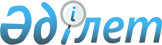 Глубокое аудандық мәслихатының 2022 жылғы 23 желтоқсандағы № 27/6-VІІ "2023-2025 жылдарға арналған Глубокое ауданының кенттер мен ауылдық округтерінің бюджеттері туралы" шешіміне өзгерістер енгізу туралыШығыс Қазақстан облысы Глубокое аудандық мәслихатының 2023 жылғы 27 қарашадағы № 7/3-VIII шешімі
      Глубокое аудандық мәслихаты ШЕШТІ:
      1. Глубокое аудандық мәслихатының 2023 жылғы 23 желтоқсандағы № 27/6-VІІ "2023-2025 жылдарға арналған Глубокое ауданының кенттер мен ауылдық округтерінің бюджеттері туралы" шешіміне келесі өзгерістер енгізілсін: 
      1 - тармақ жаңа редакцияда жазылсын:
      "1. 2023-2025 жылдарға арналған Глубокое ауданы Алтайский кентінің бюджеті тиісінше 1, 2 және 3 қосымшаларға сәйкес, оның ішінде 2023 жылға арналған келесі көлемдерде бекітілсін:
      1) кірістер – 70 740,6 мың теңге, оның ішінде:
      салықтық түсімдер – 7 480 мың теңге;
      салықтық емес түсімдер – 0 мың теңге;
      негізгі капиталды сатудан түсетін түсімдер – 0 мың теңге;
      трансферттер түсімі – 63 260,6 мың теңге;
      2) шығындар – 71 550,7 мың теңге;
      3) таза бюджеттік кредиттеу – 0 мың теңге, оның ішінде:
      бюджеттік кредиттер - 0 мың теңге;
      бюджеттік кредиттерді өтеу - 0 мың теңге;
      4) қаржы активтерімен операциялар бойынша сальдо - 0 мың теңге, оның ішінде:
      қаржы активтерін сатып алу - 0 мың теңге;
      мемлекеттің қаржы активтерін сатудан түсетін түсімдер - 0 мың теңге;
      5) бюджет тапшылығы (профициті) - - 810,1 мың теңге;
      6) бюджет тапшылығын қаржыландыру (профицитін пайдалану) – 810,1 мың теңге, оның ішінде:
      қарыздар түсімі – 0 мың теңге;
      қарыздарды өтеу – 0 мың теңге;
      бюджет қаражатының пайдаланылатын қалдықтары – 810,1 мың теңге.";
      3 - тармақ жаңа редакцияда жазылсын:
      "3. 2023 жылға арналған Алтайский кентінің бюджетіне ағымдағы нысаналы трансферттер аудандық бюджеттен 59 737,6 мың теңге сомасында ескерілсін.";
      4 - тармақ жаңа редакцияда жазылсын:
      "4. 2023-2025 жылдарға арналған Глубокое ауданы Белоусовка кентінің бюджеті тиісінше 4, 5 және 6 қосымшаларға сәйкес, оның ішінде 2023 жылға арналған келесі көлемдерде бекітілсін:
      1) кірістер – 163 967,7 мың теңге, оның ішінде:
      салықтық түсімдер – 61 871 мың теңге;
      салықтық емес түсімдер – 0 мың теңге;
      негізгі капиталды сатудан түсетін түсімдер – 115,6 мың теңге;
      трансферттер түсімі – 101 981,1 мың теңге;
      2) шығындар – 174 212 мың теңге;
      3) таза бюджеттік кредиттеу – 0 мың теңге, оның ішінде:
      бюджеттік кредиттер - 0 мың теңге;
      бюджеттік кредиттерді өтеу - 0 мың теңге;
      4) қаржы активтерімен операциялар бойынша сальдо - 0 мың теңге, оның ішінде:
      қаржы активтерін сатып алу - 0 мың теңге;
      мемлекеттің қаржы активтерін сатудан түсетін түсімдер - 0 мың теңге;
      5) бюджет тапшылығы (профициті) - -10 244,3 мың теңге;
      6) бюджет тапшылығын қаржыландыру (профицитін пайдалану) – 10 244,3 мың теңге, оның ішінде:
      қарыздар түсімі – 0 мың теңге;
      қарыздарды өтеу – 0 мың теңге;
      бюджет қаражатының пайдаланылатын қалдықтары – 10 244,3 мың теңге.";
      5 - тармақ жаңа редакцияда жазылсын:
      "5. 2023 жылға арналған Белоусовка кентінің бюджетіне ағымдағы нысаналы трансферттер аудандық бюджеттен 101 981,1 мың теңге сомасында ескерілсін.";
      6 - тармақ жаңа редакцияда жазылсын:
      "6. 2023-2025 жылдарға арналған Глубокое ауданы БерҰзовка ауылдық округінің бюджеті тиісінше 7, 8 және 9 қосымшаларға сәйкес, оның ішінде 2023 жылға арналған келесі көлемдерде бекітілсін:
      1) кірістер – 67 311,3 мың теңге, оның ішінде:
      салықтық түсімдер – 12 465,5 мың теңге;
      салықтық емес түсімдер – 0 мың теңге;
      негізгі капиталды сатудан түсетін түсімдер – 0 мың теңге;
      трансферттер түсімі – 54 845,8 мың теңге;
      2) шығындар – 68 814,4 мың теңге;
      3) таза бюджеттік кредиттеу – 0 мың теңге, оның ішінде:
      бюджеттік кредиттер - 0 мың теңге;
      бюджеттік кредиттерді өтеу - 0 мың теңге;
      4) қаржы активтерімен операциялар бойынша сальдо - 0 мың теңге, оның ішінде:
      қаржы активтерін сатып алу - 0 мың теңге;
      мемлекеттің қаржы активтерін сатудан түсетін түсімдер - 0 мың теңге;
      5) бюджет тапшылығы (профициті) - -1 503,1 мың теңге;
      6) бюджет тапшылығын қаржыландыру (профицитін пайдалану) – 1 503,1 мың теңге, оның ішінде:
      қарыздар түсімі – 0 мың теңге;
      қарыздарды өтеу – 0 мың теңге;
      бюджет қаражатының пайдаланылатын қалдықтары – 1 503,1 мың теңге.";
      8 - тармақ жаңа редакцияда жазылсын:
      "8. 2023 жылға арналған БерҰзовка ауылдық округінің бюджетіне ағымдағы нысаналы трансферттер аудандық бюджеттен 50 774,8 мың теңге сомасында ескерілсін.";
      9 - тармақ жаңа редакцияда жазылсын:
      "9. 2023-2025 жылдарға арналған Глубокое ауданы Бобровка ауылдық округінің бюджеті тиісінше 10, 11 және 12 қосымшаларға сәйкес, оның ішінде 2023 жылға арналған келесі көлемдерде бекітілсін:
      1) кірістер – 69 334,6 мың теңге, оның ішінде:
      салықтық түсімдер – 19 750 мың теңге;
      салықтық емес түсімдер – 0 мың теңге;
      негізгі капиталды сатудан түсетін түсімдер – 0 мың теңге;
      трансферттер түсімі – 49 584,6 мың теңге;
      2) шығындар – 70 597,4 мың теңге;
      3) таза бюджеттік кредиттеу – 0 мың теңге, оның ішінде:
      бюджеттік кредиттер - 0 мың теңге;
      бюджеттік кредиттерді өтеу - 0 мың теңге;
      4) қаржы активтерімен операциялар бойынша сальдо - 0 мың теңге, оның ішінде:
      қаржы активтерін сатып алу - 0 мың теңге;
      мемлекеттің қаржы активтерін сатудан түсетін түсімдер - 0 мың теңге;
      5) бюджет тапшылығы (профициті) - -1262,8 мың теңге;
      6) бюджет тапшылығын қаржыландыру (профицитін пайдалану) – 1262,8 мың теңге, оның ішінде:
      қарыздар түсімі – 0 мың теңге;
      қарыздарды өтеу – 0 мың теңге;
      бюджет қаражатының пайдаланылатын қалдықтары – 1262,8 мың теңге.";
      11 - тармақ жаңа редакцияда жазылсын:
      "11. 2023 жылға арналған Бобровка ауылдық округінің бюджетіне ағымдағы нысаналы трансферттер аудандық бюджеттен 47 823,6 мың теңге сомасында ескерілсін.";
      12 - тармақ жаңа редакцияда жазылсын:
      "12. 2023-2025 жылдарға арналған Глубокое ауданы Быструха ауылдық округінің бюджеті тиісінше 13, 14 және 15 қосымшаларға сәйкес, оның ішінде 2023 жылға арналған келесі көлемдерде бекітілсін:
      1) кірістер – 102 744,6 мың теңге, оның ішінде:
      салықтық түсімдер – 6 510 мың теңге;
      салықтық емес түсімдер – 0 мың теңге;
      негізгі капиталды сатудан түсетін түсімдер – 0 мың теңге;
      трансферттер түсімі – 96 234,6 мың теңге;
      2) шығындар – 103 163 мың теңге;
      3) таза бюджеттік кредиттеу – 0 мың теңге, оның ішінде:
      бюджеттік кредиттер - 0 мың теңге;
      бюджеттік кредиттерді өтеу - 0 мың теңге;
      4) қаржы активтерімен операциялар бойынша сальдо - 0 мың теңге, оның ішінде:
      қаржы активтерін сатып алу - 0 мың теңге;
      мемлекеттің қаржы активтерін сатудан түсетін түсімдер - 0 мың теңге;
      5) бюджет тапшылығы (профициті) - - 418,4 мың теңге;
      6) бюджет тапшылығын қаржыландыру (профицитін пайдалану) – 418,4 мың теңге, оның ішінде:
      қарыздар түсімі – 0 мың теңге;
      қарыздарды өтеу – 0 мың теңге;
      бюджет қаражатының пайдаланылатын қалдықтары – 418,4 мың теңге.";
      14 - тармақ жаңа редакцияда жазылсын:
      "14. 2023 жылға арналған Быструха ауылдық округінің бюджетіне ағымдағы нысаналы трансферттер аудандық бюджеттен 92 588,6 мың теңге сомасында ескерілсін.";
      15 - тармақ жаңа редакцияда жазылсын:
      "15. 2023-2025 жылдарға арналған Глубокое ауданы Верхнеберезовский кентінің бюджеті тиісінше 16, 17 және 18 қосымшаларға сәйкес, оның ішінде 2023 жылға арналған келесі көлемдерде бекітілсін:
      1) кірістер – 78 859,5 мың теңге, оның ішінде:
      салықтық түсімдер – 8 620,6 мың теңге;
      салықтық емес түсімдер – 0 мың теңге;
      негізгі капиталды сатудан түсетін түсімдер – 46 мың теңге;
      трансферттер түсімі – 70 192,9 мың теңге;
      2) шығындар – 79 778,5 мың теңге;
      3) таза бюджеттік кредиттеу – 0 мың теңге, оның ішінде:
      бюджеттік кредиттер - 0 мың теңге;
      бюджеттік кредиттерді өтеу - 0 мың теңге;
      4) қаржы активтерімен операциялар бойынша сальдо - 0 мың теңге, оның ішінде:
      қаржы активтерін сатып алу - 0 мың теңге;
      мемлекеттің қаржы активтерін сатудан түсетін түсімдер - 0 мың теңге;
      5) бюджет тапшылығы (профициті) - - 919 мың теңге;
      6) бюджет тапшылығын қаржыландыру (профицитін пайдалану) – 919 мың теңге, оның ішінде:
      қарыздар түсімі – 0 мың теңге;
      қарыздарды өтеу – 0 мың теңге;
      бюджет қаражатының пайдаланылатын қалдықтары – 919 мың теңге.";
      17 - тармақ жаңа редакцияда жазылсын:
      "17. 2023 жылға арналған Верхнеберезовский кентінің бюджетіне ағымдағы нысаналы трансферттер аудандық бюджеттен 64 918,9 мың теңге сомасында ескерілсін.";
      18 - тармақ жаңа редакцияда жазылсын:
      "18. 2023-2025 жылдарға арналған Глубокое ауданы Веселовка ауылдық округінің бюджеті тиісінше 19, 20 және 21 қосымшаларға сәйкес, оның ішінде 2023 жылға арналған келесі көлемдерде бекітілсін:
      1) кірістер – 69 340,5 мың теңге, оның ішінде:
      салықтық түсімдер – 17 237 мың теңге;
      салықтық емес түсімдер – 0 мың теңге;
      негізгі капиталды сатудан түсетін түсімдер – 0 мың теңге;
      трансферттер түсімі – 52 103,5 мың теңге;
      2) шығындар – 69 786,9 мың теңге;
      3) таза бюджеттік кредиттеу – 0 мың теңге, оның ішінде:
      бюджеттік кредиттер - 0 мың теңге;
      бюджеттік кредиттерді өтеу - 0 мың теңге;
      4) қаржы активтерімен операциялар бойынша сальдо - 0 мың теңге, оның ішінде:
      қаржы активтерін сатып алу - 0 мың теңге;
      мемлекеттің қаржы активтерін сатудан түсетін түсімдер - 0 мың теңге;
      5) бюджет тапшылығы (профициті) - - 446,4 мың теңге;
      6) бюджет тапшылығын қаржыландыру (профицитін пайдалану) – 446,4 мың теңге, оның ішінде:
      қарыздар түсімі – 0 мың теңге;
      қарыздарды өтеу – 0 мың теңге;
      бюджет қаражатының пайдаланылатын қалдықтары – 446,4 мың теңге.";
      20 - тармақ жаңа редакцияда жазылсын:
      "20. 2023 жылға арналған Веселовка ауылдық округінің бюджетіне ағымдағы нысаналы трансферттер аудандық бюджеттен 49 569,5 мың теңге сомасында ескерілсін.";
      21 - тармақ жаңа редакцияда жазылсын:
      "21. 2023-2025 жылдарға арналған Глубокое ауданы Глубокое кентінің бюджеті тиісінше 22, 23 және 24 қосымшаларға сәйкес, оның ішінде 2023 жылға арналған келесі көлемдерде бекітілсін:
      1) кірістер – 290 725,2 мың теңге, оның ішінде:
      салықтық түсімдер – 66 009 мың теңге;
      салықтық емес түсімдер – 0 мың теңге;
      негізгі капиталды сатудан түсетін түсімдер – 9 693 мың теңге;
      трансферттер түсімі – 215 023,2 мың теңге;
      2) шығындар – 293 640,3 мың теңге;
      3) таза бюджеттік кредиттеу – 0 мың теңге, оның ішінде:
      бюджеттік кредиттер - 0 мың теңге;
      бюджеттік кредиттерді өтеу - 0 мың теңге;
      4) қаржы активтерімен операциялар бойынша сальдо - 0 мың теңге, оның ішінде:
      қаржы активтерін сатып алу - 0 мың теңге;
      мемлекеттің қаржы активтерін сатудан түсетін түсімдер - 0 мың теңге;
      5) бюджет тапшылығы (профициті) - -2 915,1 мың теңге;
      6) бюджет тапшылығын қаржыландыру (профицитін пайдалану) – 2 915,1 мың теңге, оның ішінде:
      қарыздар түсімі – 0 мың теңге;
      қарыздарды өтеу – 0 мың теңге;
      бюджет қаражатының пайдаланылатын қалдықтары – 2 915,1 мың теңге.";
      23 - тармақ жаңа редакцияда жазылсын:
      "23. 2023 жылға арналған Глубокое кентінің бюджетіне ағымдағы нысаналы трансферттер аудандық бюджеттен 213 928,2 мың теңге сомасында ескерілсін.";
      24 - тармақ жаңа редакцияда жазылсын:
      "24. 2023-2025 жылдарға арналған Глубокое ауданы Ертіс ауылдық округінің бюджеті тиісінше 25, 26 және 27 қосымшаларға сәйкес, оның ішінде 2023 жылға арналған келесі көлемдерде бекітілсін:
      1) кірістер – 176 813,7 мың теңге, оның ішінде:
      салықтық түсімдер – 41 424,3 мың теңге;
      салықтық емес түсімдер – 225 мың теңге;
      негізгі капиталды сатудан түсетін түсімдер – 699,7 мың теңге;
      трансферттер түсімі – 134 464,7 мың теңге;
      2) шығындар – 179 865,6 мың теңге;
      3) таза бюджеттік кредиттеу – 0 мың теңге, оның ішінде:
      бюджеттік кредиттер - 0 мың теңге;
      бюджеттік кредиттерді өтеу - 0 мың теңге;
      4) қаржы активтерімен операциялар бойынша сальдо - 0 мың теңге, оның ішінде:
      қаржы активтерін сатып алу - 0 мың теңге;
      мемлекеттің қаржы активтерін сатудан түсетін түсімдер - 0 мың теңге;
      5) бюджет тапшылығы (профициті) - -3 051,9 мың теңге;
      6) бюджет тапшылығын қаржыландыру (профицитін пайдалану) –3 051,9 мың теңге, оның ішінде:
      қарыздар түсімі – 0 мың теңге;
      қарыздарды өтеу – 0 мың теңге;
      бюджет қаражатының пайдаланылатын қалдықтары – 3 051,9 мың теңге.";
      26 - тармақ жаңа редакцияда жазылсын:
      "26. 2023 жылға арналған Ертіс ауылдық округінің бюджетіне ағымдағы нысаналы трансферттер аудандық бюджеттен 132 873,7 мың теңге сомасында ескерілсін.";
      27 - тармақ жаңа редакцияда жазылсын:
      "27. 2023-2025 жылдарға арналған Глубокое ауданы Кожохово ауылдық округінің бюджеті тиісінше 28, 29 және 30 қосымшаларға сәйкес, оның ішінде 2023 жылға арналған келесі көлемдерде бекітілсін:
      1) кірістер – 70 362,1 мың теңге, оның ішінде:
      салықтық түсімдер – 12 774,7 мың теңге;
      салықтық емес түсімдер – 0 мың теңге;
      негізгі капиталды сатудан түсетін түсімдер – 28 мың теңге;
      трансферттер түсімі – 57 559,4 мың теңге;
      2) шығындар – 71 643 мың теңге;
      3) таза бюджеттік кредиттеу – 0 мың теңге, оның ішінде:
      бюджеттік кредиттер - 0 мың теңге;
      бюджеттік кредиттерді өтеу - 0 мың теңге;
      4) қаржы активтерімен операциялар бойынша сальдо - 0 мың теңге, оның ішінде:
      қаржы активтерін сатып алу - 0 мың теңге;
      мемлекеттің қаржы активтерін сатудан түсетін түсімдер - 0 мың теңге;
      5) бюджет тапшылығы (профициті) - -1 280,9 мың теңге;
      6) бюджет тапшылығын қаржыландыру (профицитін пайдалану) – 1 280,9 мың теңге, оның ішінде:
      қарыздар түсімі – 0 мың теңге;
      қарыздарды өтеу – 0 мың теңге;
      бюджет қаражатының пайдаланылатын қалдықтары – 1 280,9 мың теңге.";
      29 - тармақ жаңа редакцияда жазылсын:
      "29. 2023 жылға арналған Кожохово ауылдық округінің бюджетіне ағымдағы нысаналы трансферттер аудандық бюджеттен 54 103,4 мың теңге сомасында ескерілсін.";
      30 - тармақ жаңа редакцияда жазылсын:
      "30. 2023-2025 жылдарға арналған Глубокое ауданы Краснояр ауылдық округінің бюджеті тиісінше 31, 32 және 33 қосымшаларға сәйкес, оның ішінде 2023 жылға арналған келесі көлемдерде бекітілсін:
      1) кірістер – 261 130,5 мың теңге, оның ішінде:
      салықтық түсімдер – 22 293 мың теңге;
      салықтық емес түсімдер – 0 мың теңге;
      негізгі капиталды сатудан түсетін түсімдер – 3 167 мың теңге;
      трансферттер түсімі – 235 670,5 мың теңге;
      2) шығындар – 263 209,4 мың теңге;
      3) таза бюджеттік кредиттеу – 0 мың теңге, оның ішінде:
      бюджеттік кредиттер - 0 мың теңге;
      бюджеттік кредиттерді өтеу - 0 мың теңге;
      4) қаржы активтерімен операциялар бойынша сальдо - 0 мың теңге, оның ішінде:
      қаржы активтерін сатып алу - 0 мың теңге;
      мемлекеттің қаржы активтерін сатудан түсетін түсімдер - 0 мың теңге;
      5) бюджет тапшылығы (профициті) - -2 078,9 мың теңге;
      6) бюджет тапшылығын қаржыландыру (профицитін пайдалану) – 2 078,9 мың теңге, оның ішінде:
      қарыздар түсімі – 0 мың теңге;
      қарыздарды өтеу – 0 мың теңге;
      бюджет қаражатының пайдаланылатын қалдықтары – 2 078,9 мың теңге.";
      32 - тармақ жаңа редакцияда жазылсын:
      "32. 2023 жылға арналған Краснояр ауылдық округінің бюджетіне ағымдағы нысаналы трансферттер 233 984,5 мың теңге сомасында, оның ішінде облыстық бюджеттен трансферттер есебінен 135 684,3 мың теңге сомасында, аудандық бюджеттен 98 300,2 мың теңге сомасында ескерілсін.";
      33 - тармақ жаңа редакцияда жазылсын:
      "33. 2023-2025 жылдарға арналған Глубокое ауданы Малоубинка ауылдық округінің бюджеті тиісінше 34, 35 және 36 қосымшаларға сәйкес, оның ішінде 2023 жылға арналған келесі көлемдерде бекітілсін:
      1) кірістер – 68 456,6 мың теңге, оның ішінде:
      салықтық түсімдер – 2501 мың теңге;
      салықтық емес түсімдер – 0 мың теңге;
      негізгі капиталды сатудан түсетін түсімдер – 1 057 мың теңге;
      трансферттер түсімі – 64 898,6 мың теңге;
      2) шығындар – 68 668,4 мың теңге;
      3) таза бюджеттік кредиттеу – 0 мың теңге, оның ішінде:
      бюджеттік кредиттер - 0 мың теңге;
      бюджеттік кредиттерді өтеу - 0 мың теңге;
      4) қаржы активтерімен операциялар бойынша сальдо - 0 мың теңге, оның ішінде:
      қаржы активтерін сатып алу - 0 мың теңге;
      мемлекеттің қаржы активтерін сатудан түсетін түсімдер - 0 мың теңге;
      5) бюджет тапшылығы (профициті) - -211,8 мың теңге;
      6) бюджет тапшылығын қаржыландыру (профицитін пайдалану) – 211,8 мың теңге, оның ішінде:
      қарыздар түсімі – 0 мың теңге;
      қарыздарды өтеу – 0 мың теңге;
      бюджет қаражатының пайдаланылатын қалдықтары – 211,8 мың теңге.";
      35 - тармақ жаңа редакцияда жазылсын:
      "35. 2023 жылға арналған Малоубинка ауылдық округінің бюджетіне ағымдағы нысаналы трансферттер аудандық бюджеттен 60 447,6 мың теңге сомасында ескерілсін.";
      36 - тармақ жаңа редакцияда жазылсын:
      "36. 2023-2025 жылдарға арналған Глубокое ауданы Опытное поле ауылдық округінің бюджеті тиісінше 37, 38 және 39 қосымшаларға сәйкес, оның ішінде 2023 жылға арналған келесі көлемдерде бекітілсін:
      1) кірістер – 90 900,5 мың теңге, оның ішінде:
      салықтық түсімдер – 29 291,2 мың теңге;
      салықтық емес түсімдер – 0 мың теңге;
      негізгі капиталды сатудан түсетін түсімдер – 96,3 мың теңге;
      трансферттер түсімі – 61 513 мың теңге;
      2) шығындар – 92 867,6 мың теңге;
      3) таза бюджеттік кредиттеу – 0 мың теңге, оның ішінде:
      бюджеттік кредиттер - 0 мың теңге;
      бюджеттік кредиттерді өтеу - 0 мың теңге;
      4) қаржы активтерімен операциялар бойынша сальдо - 0 мың теңге, оның ішінде:
      қаржы активтерін сатып алу - 0 мың теңге;
      мемлекеттің қаржы активтерін сатудан түсетін түсімдер - 0 мың теңге;
      5) бюджет тапшылығы (профициті) - -1 967,1 мың теңге;
      6) бюджет тапшылығын қаржыландыру (профицитін пайдалану) – 1 967,1 мың теңге, оның ішінде:
      қарыздар түсімі – 0 мың теңге;
      қарыздарды өтеу – 0 мың теңге;
      бюджет қаражатының пайдаланылатын қалдықтары – 1 967,1 мың теңге.";
      38 - тармақ жаңа редакцияда жазылсын:
      "38. 2023 жылға арналған Опытное поле ауылдық округінің бюджетіне ағымдағы нысаналы трансферттер аудандық бюджеттен 58 542 мың теңге сомасында ескерілсін.";
      39 - тармақ жаңа редакцияда жазылсын:
      "39. 2023-2025 жылдарға арналған Глубокое ауданы Секисовка ауылдық округінің бюджеті тиісінше 40, 41 және 42 қосымшаларға сәйкес, оның ішінде 2023 жылға арналған келесі көлемдерде бекітілсін:
      1) кірістер – 217 783,6 мың теңге, оның ішінде:
      салықтық түсімдер – 16 954 мың теңге;
      салықтық емес түсімдер – 0 мың теңге;
      негізгі капиталды сатудан түсетін түсімдер – 505 мың теңге;
      трансферттер түсімі – 200 324,6 мың теңге;
      2) шығындар – 218 819,7 мың теңге;
      3) таза бюджеттік кредиттеу – 0 мың теңге, оның ішінде:
      бюджеттік кредиттер - 0 мың теңге;
      бюджеттік кредиттерді өтеу - 0 мың теңге;
      4) қаржы активтерімен операциялар бойынша сальдо - 0 мың теңге, оның ішінде:
      қаржы активтерін сатып алу - 0 мың теңге;
      мемлекеттің қаржы активтерін сатудан түсетін түсімдер - 0 мың теңге;
      5) бюджет тапшылығы (профициті) - -1 036,1 мың теңге;
      6) бюджет тапшылығын қаржыландыру (профицитін пайдалану) – 1 036,1 мың теңге, оның ішінде:
      қарыздар түсімі – 0 мың теңге;
      қарыздарды өтеу – 0 мың теңге;
      бюджет қаражатының пайдаланылатын қалдықтары – 1 036,1 мың теңге.";
      41 - тармақ жаңа редакцияда жазылсын:
      "41. 2023 жылға арналған Секисовка ауылдық округінің бюджетіне ағымдағы нысаналы трансферттер 198 153,6 мың теңге сомасында, оның ішінде облыстық бюджеттен трансферттер есебінен 123 576 мың теңге сомасында, аудандық бюджеттен 74 577,6 мың теңге сомасында ескерілсін.";
      42 - тармақ жаңа редакцияда жазылсын:
      "42. 2023-2025 жылдарға арналған Глубокое ауданы Тархан ауылдық округінің бюджеті тиісінше 43, 44 және 45 қосымшаларға сәйкес, оның ішінде 2023 жылға арналған келесі көлемдерде бекітілсін:
      1) кірістер – 225 466,5 мың теңге, оның ішінде:
      салықтық түсімдер – 23 650 мың теңге;
      салықтық емес түсімдер – 0 мың теңге;
      негізгі капиталды сатудан түсетін түсімдер – 0 мың теңге;
      трансферттер түсімі – 201 816,5 мың теңге;
      2) шығындар – 228 187,4 мың теңге;
      3) таза бюджеттік кредиттеу – 0 мың теңге, оның ішінде:
      бюджеттік кредиттер - 0 мың теңге;
      бюджеттік кредиттерді өтеу - 0 мың теңге;
      4) қаржы активтерімен операциялар бойынша сальдо - 0 мың теңге, оның ішінде:
      қаржы активтерін сатып алу - 0 мың теңге;
      мемлекеттің қаржы активтерін сатудан түсетін түсімдер - 0 мың теңге;
      5) бюджет тапшылығы (профициті) - -2 720,9 мың теңге;
      6) бюджет тапшылығын қаржыландыру (профицитін пайдалану) – 2 720,9 мың теңге, оның ішінде:
      қарыздар түсімі – 0 мың теңге;
      қарыздарды өтеу – 0 мың теңге;
      бюджет қаражатының пайдаланылатын қалдықтары – 2 720,9 мың теңге.";
      44 - тармақ жаңа редакцияда жазылсын:
      "44. 2023 жылға арналған Тархан ауылдық округінің бюджетіне ағымдағы нысаналы трансферттер 200 193,5 мың теңге сомасында, оның ішінде облыстық бюджеттен трансферттер есебінен 157 390,3 мың теңге сомасында, аудандық бюджеттен 42 803,2 мың теңге сомасында ескерілсін.";
      45 - тармақ жаңа редакцияда жазылсын:
      "45. 2023-2025 жылдарға арналған Глубокое ауданы Ушаново ауылдық округінің бюджеті тиісінше 46, 47 және 48 қосымшаларға сәйкес, оның ішінде 2023 жылға арналған келесі көлемдерде бекітілсін:
      1) кірістер – 91 688,9 мың теңге, оның ішінде:
      салықтық түсімдер – 17 723,9 мың теңге;
      салықтық емес түсімдер – 0 мың теңге;
      негізгі капиталды сатудан түсетін түсімдер – 161 мың теңге;
      трансферттер түсімі – 73 804 мың теңге;
      2) шығындар – 92 600,4 мың теңге;
      3) таза бюджеттік кредиттеу – 0 мың теңге, оның ішінде:
      бюджеттік кредиттер - 0 мың теңге;
      бюджеттік кредиттерді өтеу - 0 мың теңге;
      4) қаржы активтерімен операциялар бойынша сальдо - 0 мың теңге, оның ішінде:
      қаржы активтерін сатып алу - 0 мың теңге;
      мемлекеттің қаржы активтерін сатудан түсетін түсімдер - 0 мың теңге;
      5) бюджет тапшылығы (профициті) - - 911,5 мың теңге;
      6) бюджет тапшылығын қаржыландыру (профицитін пайдалану) – 911,5 мың теңге, оның ішінде:
      қарыздар түсімі – 0 мың теңге;
      қарыздарды өтеу – 0 мың теңге;
      бюджет қаражатының пайдаланылатын қалдықтары – 911,5 мың теңге.";
      47 - тармақ жаңа редакцияда жазылсын:
      "47. 2023 жылға арналған Ушаново ауылдық округінің бюджетіне ағымдағы нысаналы трансферттер аудандық бюджеттен 71 153 мың теңге сомасында ескерілсін.";
      48 - тармақ жаңа редакцияда жазылсын:
      "48. 2023-2025 жылдарға арналған Глубокое ауданы Черемшанка ауылдық округінің бюджеті тиісінше 49, 50 және 51 қосымшаларға сәйкес, оның ішінде 2023 жылға арналған келесі көлемдерде бекітілсін:
      1) кірістер – 186 924,2 мың теңге, оның ішінде:
      салықтық түсімдер – 14 626,4 мың теңге;
      салықтық емес түсімдер – 0 мың теңге;
      негізгі капиталды сатудан түсетін түсімдер – 140,7 мың теңге;
      трансферттер түсімі – 172 157,1 мың теңге;
      2) шығындар – 189 149,5 мың теңге;
      3) таза бюджеттік кредиттеу – 0 мың теңге, оның ішінде:
      бюджеттік кредиттер - 0 мың теңге;
      бюджеттік кредиттерді өтеу - 0 мың теңге;
      4) қаржы активтерімен операциялар бойынша сальдо - 0 мың теңге, оның ішінде:
      қаржы активтерін сатып алу - 0 мың теңге;
      мемлекеттің қаржы активтерін сатудан түсетін түсімдер - 0 мың теңге;
      5) бюджет тапшылығы (профициті) - -2 225,3 мың теңге;
      6) бюджет тапшылығын қаржыландыру (профицитін пайдалану) – 2 225,3 мың теңге, оның ішінде:
      қарыздар түсімі – 0 мың теңге;
      қарыздарды өтеу – 0 мың теңге;
      бюджет қаражатының пайдаланылатын қалдықтары – 2 225,3 мың теңге.";
      50 - тармақ жаңа редакцияда жазылсын:
      "50. 2023 жылға арналған Черемшанка ауылдық округінің бюджетіне ағымдағы нысаналы трансферттер 167 544,1 мың теңге сомасында, оның ішінде облыстық бюджеттен трансферттер есебінен 112 261,7 мың теңге сомасында, аудандық бюджеттен 55 282,4 мың теңге сомасында ескерілсін.";
      1, 4, 7, 10, 13, 16, 19, 22, 25, 28, 31, 34, 37, 40, 43, 46, 49 қосымшалар осы шешімнің 1, 2, 3, 4, 5, 6, 7, 8, 9, 10, 11, 12, 13, 14, 15, 16, 17 қосымшаларына сәйкес жаңа редакцияда жазылсын.
      2. Осы шешім 2023 жылдың 1 қаңтарынан бастап қолданысқа енгізіледі. 2023 жылға арналған Глубокое ауданы Алтайский кентінің бюджеті 2023 жылға арналған Глубокое ауданы Белоусовка кентінің бюджеті 2023 жылға арналған Глубокое ауданы БерҰзовка ауылдық округінің бюджеті 2023 жылға арналған Глубокое ауданы Бобровка ауылдық округінің бюджеті 2023 жылға арналған Глубокое ауданы Быструха ауылдық округінің бюджеті 2023 жылға арналған Глубокое ауданы Верхнеберезовский кентінің бюджеті 2023 жылға арналған Глубокое ауданы Веселовка ауылдық округінің бюджеті 2023 жылға арналған Глубокое ауданы Глубокое кентінің бюджеті 2023 жылға арналған Глубокое ауданы Ертіс ауылдық округінің бюджеті 2023 жылға арналған Глубокое ауданы Кожохово ауылдық округінің бюджеті 2023 жылға арналған Глубокое ауданы Краснояр ауылдық округінің бюджеті 2023 жылға арналған Глубокое ауданы Малоубинка ауылдық округінің бюджеті 2023 жылға арналған Глубокое ауданы Опытное поле ауылдық округінің бюджеті 2023 жылға арналған Глубокое ауданы Секисовка ауылдық округінің бюджеті 2023 жылға арналған Глубокое ауданы Тархан ауылдық округінің бюджеті 2023 жылға арналған Глубокое ауданы Ушаново ауылдық округінің бюджеті 2023 жылға арналған Глубокое ауданы Черемшанка ауылдық округінің бюджеті
					© 2012. Қазақстан Республикасы Әділет министрлігінің «Қазақстан Республикасының Заңнама және құқықтық ақпарат институты» ШЖҚ РМК
				
      Глубокое аудандық мәслихатының торағасы 

А. Калигожин
Глубокое аудандық 
мәслихатының 2023 жылғы 27 
қарашадағы № 7/3-VІІІ 
шешіміне 1 қосымшаГлубокое аудандық 
мәслихатының 2022 жылғы 23 
желтоқсандағы № 27/6-VІІ 
шешіміне 1 қосымша
Санаты
Санаты
Санаты
Санаты
Сомасы, мың теңге
Сыныбы
Сыныбы
Сыныбы
Сомасы, мың теңге
Ішкі сыныбы
Ішкі сыныбы
Сомасы, мың теңге
Атауы
Сомасы, мың теңге
1
2
3
4
5
I. Кірістер
70740,6
Меншікті кірістер
7480
1
Салықтық түсімдер
7480
01
Табыс салығы
1385
2
Жеке табыс салығы
1385
04
Меншікке салынатын салықтар
5429
1
Мүлікке салынатын салықтар
109
3
Жер салығы
35
4
Көлік құралдарына салынатын салықтар
5285
05
Тауарларға, жұмыстарға және қызметтерге салынатын iшкi салықтар
666
3
Табиғи және басқа да ресурстарды пайдаланғаны үшiн түсетiн түсiмдер
666
4
Трансферттер түсімі 
63260,6
02
Мемлекеттік басқарудың жоғары тұрған органдарынан түсетін трансферттер
63260,6
3
Аудандардың (облыстық маңызы бар қаланың) бюджетінен трансферттер
63260,6
Функционалдық топ
Функционалдық топ
Функционалдық топ
Функционалдық топ
Функционалдық топ
Сомасы, мың теңге
Функционалдық кіші топ
Функционалдық кіші топ
Функционалдық кіші топ
Функционалдық кіші топ
Сомасы, мың теңге
Бағдарлама әкімшісі
Бағдарлама әкімшісі
Бағдарлама әкімшісі
Сомасы, мың теңге
Бағдарлама
Бағдарлама
Сомасы, мың теңге
Атауы
Сомасы, мың теңге
1
2
3
4
5
6
01
II. Шығындар
71550,7
Жалпы сипаттағы мемлекеттік қызметтер
39774,4
1
Мемлекеттiк басқарудың жалпы функцияларын орындайтын өкiлдi, атқарушы және басқа органдар
39774,4
124
Аудандық маңызы бар қала, ауыл, кент, ауылдық округ әкімінің аппараты
39774,4
001
Аудандық маңызы бар қала, ауыл, кент, ауылдық округ әкімінің қызметін қамтамасыз ету жөніндегі қызметтер
32339,3
022
Мемлекеттік органның күрделі шығыстары
7435,1
07
Тұрғын үй-коммуналдық шаруашылық
15420
2
Коммуналдық шаруашылық
10155
124
Аудандық маңызы бар қала, ауыл, кент, ауылдық округ әкімінің аппараты
10155
014
Елді мекендерді сумен жабдықтауды ұйымдастыру
10155
3
Елді мекендерді көркейту
5265
124
Аудандық маңызы бар қала, ауыл, кент, ауылдық округ әкімінің аппараты
5265
008
Елді мекендердегі көшелерді жарықтандыру
3694
009
Елді мекендердің санитариясын қамтамасыз ету
591
011
Елді мекендерді абаттандыру және көгалдандыру 
980
12
Көлік және коммуникация
16356
1
Автомобиль көлігі
16356
124
Аудандық маңызы бар қала, ауыл, кент, ауылдық округ әкімінің аппараты
16356
013
Аудандық маңызы бар қалаларда, ауылдарда, кенттерде, ауылдық округтарда автомобиль жолдарының жұмыс істеуін қамтамасыз ету 
16356
15
Трансферттер
0,3
1
Трансферттер
0,3
124
Аудандық маңызы бар қала, ауыл, кент, ауылдық округ әкімінің аппараты
0,3
048
Пайдаланылмаған (толық пайдаланылмаған) нысаналы трансферттерді қайтару
0,3
III. Таза бюджеттік кредиттеу
0
IV. Қаржы активтерімен операциялар бойынша сальдо
0
Қаржы активтерін сатып алу
0
Мемлекеттік қаржы активтерін сатудан түсетін түсімдер
0
V. Бюджет тапшылығы (профициті) 
-810,1
VI. Бюджет тапшылығын қаржыландыру (профицитін пайдалану) 
810,1
Қарыздар түсімі
0
Қарыздарды өтеу
0
8
Бюджет қаражатының пайдаланылатын қалдықтары
810,1
01
Бюджет қаражаты қалдықтары
810,1
1
Бюджет қаражатының бос қалдықтары
810,1Глубокое аудандық 
мәслихатының 2023 жылғы 27 
қарашадағы № 7/3-VІІІ 
шешіміне 2 қосымшаГлубокое аудандық 
мәслихатының 2022 жылғы 23 
желтоқсандағы № 27/6-VІІ 
шешіміне 4 қосымша
Санаты
Санаты
Санаты
Санаты
Сомасы,
мың теңге
Сыныбы
Сыныбы
Сыныбы
Сомасы,
мың теңге
Ішкі сыныбы
Ішкі сыныбы
Сомасы,
мың теңге
Атауы
Сомасы,
мың теңге
1
2
3
4
5
I. Кірістер
163967,7
Меншікті кірістер
61986,6
1
Салықтық түсімдер
61871
01
Табыс салығы
24934
2
Жеке табыс салығы
24934
04
Меншікке салынатын салықтар
36581
1
Мүлікке салынатын салықтар
1012
3
Жер салығы
280
4
Көлік құралдарына салынатын салықтар
35289
05
Тауарларға, жұмыстарға және қызметтерге салынатын iшкi салықтар
356
3
Табиғи және басқа да ресурстарды пайдаланғаны үшiн түсетiн түсiмдер
356
3
Негізгі капиталды сатудан түсетін түсімдер
115,6
03
Жердi және материалдық емес активтердi сату
115,6
03
1
Жерді сату
112
03
2
Материалдық емес активтерді сату 
3,6
4
Трансферттер түсімі
101981,1
02
Мемлекеттік басқарудың жоғары тұрған органдарынан түсетін трансферттер
101981,1
3
Аудандардың (облыстық маңызы бар қаланың) бюджетінен трансферттер
101981,1
Функционалдық топ
Функционалдық топ
Функционалдық топ
Функционалдық топ
Функционалдық топ
Сомасы,
мың теңге
Функционалдық кіші топ
Функционалдық кіші топ
Функционалдық кіші топ
Функционалдық кіші топ
Сомасы,
мың теңге
Бағдарлама әкімшісі
Бағдарлама әкімшісі
Бағдарлама әкімшісі
Сомасы,
мың теңге
Бағдарлама
Бағдарлама
Сомасы,
мың теңге
Атауы
Сомасы,
мың теңге
1
2
3
4
5
6
II. Шығындар
174212
01
Жалпы сипаттағы мемлекеттік қызметтер
61825,2
1
Мемлекеттiк басқарудың жалпы функцияларын орындайтын өкiлдi, атқарушы және басқа органдар
61825,2
124
Аудандық маңызы бар қала, ауыл, кент, ауылдық округ әкімінің аппараты
61825,2
001
Аудандық маңызы бар қала, ауыл, кент, ауылдық округ әкімінің қызметін қамтамасыз ету жөніндегі қызметтер
61077,8
022
Мемлекеттік органның күрделі шығыстары
747,4
07
Тұрғын үй-коммуналдық шаруашылық
68479,2
2
Коммуналдық шаруашылық
5871
124
Аудандық маңызы бар қала, ауыл, кент, ауылдық округ әкімінің аппараты
5871
014
Елді мекендерді сумен жабдықтауды ұйымдастыру
5871
3
Елді мекендерді көркейту
62608,2
124
Аудандық маңызы бар қала, ауыл, кент, ауылдық округ әкімінің аппараты
62608,2
008
Елді мекендердегі көшелерді жарықтандыру
27647
009
Елді мекендердің санитариясын қамтамасыз ету
2253
011
Елді мекендерді абаттандыру және көгалдандыру 
32708,2
12
Көлік және коммуникация
43812,5
1
Автомобиль көлігі
43812,5
124
Аудандық маңызы бар қала, ауыл, кент, ауылдық округ әкімінің аппараты
43812,5
013
Аудандық маңызы бар қалаларда, ауылдарда, кенттерде, ауылдық округтарда автомобиль жолдарының жұмыс істеуін қамтамасыз ету 
43812,5
15
Трансферттер
95,1
1
Трансферттер
95,1
124
Аудандық маңызы бар қала, ауыл, кент, ауылдық округ әкімінің аппараты
95,1
048
Пайдаланылмаған (толық пайдаланылмаған) нысаналы трансферттерді қайтару
95,1
III. Таза бюджеттік кредиттеу
0
IV. Қаржы активтерімен операциялар бойынша сальдо
0
Қаржы активтерін сатып алу
0
Мемлекеттік қаржы активтерін сатудан түсетін түсімдер
0
V. Бюджет тапшылығы (профициті) 
-10244,3
VI. Бюджет тапшылығын қаржыландыру (профицитін пайдалану) 
10244,3
Қарыздар түсімі
0
Қарыздарды өтеу
0
8
Бюджет қаражатының пайдаланылатын қалдықтары
10244,3
01
Бюджет қаражаты қалдықтары
10244,3
1
Бюджет қаражатының бос қалдықтары
10244,3Глубокое аудандық 
мәслихатының 2023 жылғы 27 
қарашадағы № 7/3-VІІІ 
шешіміне 3 қосымшаГлубокое аудандық 
мәслихатының 2022 жылғы 23 
желтоқсандағы № 27/6-VІІ 
шешіміне 7 қосымша
Санаты
Санаты
Санаты
Санаты
Сомасы,
мың теңге
Сыныбы
Сыныбы
Сыныбы
Сомасы,
мың теңге
Ішкі сыныбы
Ішкі сыныбы
Сомасы,
мың теңге
Атауы
Сомасы,
мың теңге
1
2
3
4
5
I. Кірістер
67311,3
Меншікті кірістер
12465,5
1
Салықтық түсімдер
12465,5
01
Табыс салығы
1507
2
Жеке табыс салығы
1507
04
Меншікке салынатын салықтар
10759,5
1
Мүлікке салынатын салықтар
125
3
Жер салығы
34,5
4
Көлік құралдарына салынатын салықтар
4251,5
5
Бірыңғай жер салығы
6348,5
05
Тауарларға, жұмыстарға және қызметтерге салынатын iшкi салықтар
199
3
Табиғи және басқа да ресурстарды пайдаланғаны үшiн түсетiн түсiмдер
199
4
Трансферттер түсімі
54845,8
02
Мемлекеттік басқарудың жоғары тұрған органдарынан түсетін трансферттер
54845,8
3
Аудандардың (облыстық маңызы бар қаланың) бюджетінен трансферттер
54845,8
Функционалдық топ
Функционалдық топ
Функционалдық топ
Функционалдық топ
Функционалдық топ
Сомасы,
мың теңге
Функционалдық кіші топ
Функционалдық кіші топ
Функционалдық кіші топ
Функционалдық кіші топ
Сомасы,
мың теңге
Бағдарлама әкімшісі
Бағдарлама әкімшісі
Бағдарлама әкімшісі
Сомасы,
мың теңге
Бағдарлама 
Бағдарлама 
Сомасы,
мың теңге
Атауы
Сомасы,
мың теңге
1
2
3
4
5
6
II. Шығындар
68814,4
01
Жалпы сипаттағы мемлекеттік қызметтер
39416,2
1
Мемлекеттiк басқарудың жалпы функцияларын орындайтын өкiлдi, атқарушы және басқа органдар
39416,2
124
Аудандық маңызы бар қала, ауыл, кент, ауылдық округ әкімінің аппараты
39416,2
001
Аудандық маңызы бар қала, ауыл, кент, ауылдық округ әкімінің қызметін қамтамасыз ету жөніндегі қызметтер
38955,9
022
Мемлекеттік органның күрделі шығыстары
460,3
07
Тұрғын үй-коммуналдық шаруашылық
24881,2
3
Елді мекендерді көркейту
24881,2
124
Аудандық маңызы бар қала, ауыл, кент, ауылдық округ әкімінің аппараты
24881,2
008
Елді мекендердегі көшелерді жарықтандыру
6576
009
Елді мекендердің санитариясын қамтамасыз ету
521
011
Елді мекендерді абаттандыру және көгалдандыру 
17784,2
08
Мәдениет, спорт, туризм және ақпараттық кеңістiк
401
2
Спорт
401
124
Аудандық маңызы бар қала, ауыл, кент, ауылдық округ әкімінің аппараты
401
028
Жергілікті деңгейде дене шынықтыру-сауықтыру және спорттық іс-шараларды өткізу
401
12
Көлік және коммуникация
4115,9
1
Автомобиль көлігі
4115,9
124
Аудандық маңызы бар қала, ауыл, кент, ауылдық округ әкімінің аппараты
4115,9
013
Аудандық маңызы бар қалаларда, ауылдарда, кенттерде, ауылдық округтарда автомобиль жолдарының жұмыс істеуін қамтамасыз ету 
4115,9
15
Трансферттер
0,1
1
Трансферттер
0,1
124
Аудандық маңызы бар қала, ауыл, кент, ауылдық округ әкімінің аппараты
0,1
048
Пайдаланылмаған (толық пайдаланылмаған) нысаналы трансферттерді қайтару
0,1
III. Таза бюджеттік кредиттеу
0
IV. Қаржы активтерімен операциялар бойынша сальдо
0
Қаржы активтерін сатып алу
0
Мемлекеттік қаржы активтерін сатудан түсетін түсімдер
0
V. Бюджет тапшылығы (профициті) 
-1503,1
VI. Бюджет тапшылығын қаржыландыру (профицитін пайдалану) 
1503,1
Қарыздар түсімі
0
Қарыздарды өтеу
0
8
Бюджет қаражатының пайдаланылатын қалдықтары
1503,1
01
Бюджет қаражаты қалдықтары
1503,1
1
Бюджет қаражатының бос қалдықтары
1503,1Глубокое аудандық 
мәслихатының 2023 жылғы 27 
қарашадағы № 7/3-VІІІ 
шешіміне 4 қосымшаГлубокое аудандық 
мәслихатының 2022 жылғы 23 
желтоқсандағы № 27/6-VІІ 
шешіміне 10 қосымша
Санаты
Санаты
Санаты
Санаты
Сомасы,
мың теңге
Сыныбы
Сыныбы
Сыныбы
Сомасы,
мың теңге
Ішкі сыныбы
Ішкі сыныбы
Сомасы,
мың теңге
Атауы
Сомасы,
мың теңге
1
2
3
4
5
I. Кірістер
69334,6
Меншікті кірістер
19750
1
Салықтық түсімдер
19750
01
Табыс салығы
2897
2
Жеке табыс салығы
2897
04
Меншікке салынатын салықтар
16649
1
Мүлікке салынатын салықтар
996
3
Жер салығы
787
4
Көлік құралдарына салынатын салықтар
14866
1
05
Тауарларға, жұмыстарға және қызметтерге салынатын iшкi салықтар
204
1
05
3
Табиғи және басқа да ресурстарды пайдаланғаны үшiн түсетiн түсiмдер
204
4
Трансферттер түсімі
49584,6
02
Мемлекеттік басқарудың жоғары тұрған органдарынан түсетін трансферттер
49584,6
3
Аудандардың (облыстық маңызы бар қаланың) бюджетінен трансферттер
49584,6
Функционалдық топ
Функционалдық топ
Функционалдық топ
Функционалдық топ
Функционалдық топ
Сомасы,
мың теңге
Функционалдық кіші топ
Функционалдық кіші топ
Функционалдық кіші топ
Функционалдық кіші топ
Сомасы,
мың теңге
Бағдарлама әкімшісі
Бағдарлама әкімшісі
Бағдарлама әкімшісі
Сомасы,
мың теңге
Бағдарлама
Бағдарлама
Сомасы,
мың теңге
Атауы
Сомасы,
мың теңге
1
2
3
4
5
6
II. Шығындар
70597,4
01
Жалпы сипаттағы мемлекеттік қызметтер
44333,5
1
Мемлекеттiк басқарудың жалпы функцияларын орындайтын өкiлдi, атқарушы және басқа органдар
44333,5
124
Аудандық маңызы бар қала, ауыл, кент, ауылдық округ әкімінің аппараты
44333,5
001
Аудандық маңызы бар қала, ауыл, кент, ауылдық округ әкімінің қызметін қамтамасыз ету жөніндегі қызметтер
42936,3
022
Мемлекеттік органның күрделі шығыстары
1397,2
07
Тұрғын үй-коммуналдық шаруашылық
7506,5
3
Елді мекендерді көркейту
7506,5
124
Аудандық маңызы бар қала, ауыл, кент, ауылдық округ әкімінің аппараты
7506,5
008
Елді мекендердегі көшелерді жарықтандыру
6335,3
009
Елді мекендердің санитариясын қамтамасыз ету
791,2
011
Елді мекендерді абаттандыру және көгалдандыру 
380
12
Көлік және коммуникация
18757,2
1
Автомобиль көлігі
18757,2
124
Аудандық маңызы бар қала, ауыл, кент, ауылдық округ әкімінің аппараты
18757,2
013
Аудандық маңызы бар қалаларда, ауылдарда, кенттерде, ауылдық округтарда автомобиль жолдарының жұмыс істеуін қамтамасыз ету 
18757,2
15
Трансферттер
0,2
1
Трансферттер
0,2
124
Аудандық маңызы бар қала, ауыл, кент, ауылдық округ әкімінің аппараты
0,2
048
Пайдаланылмаған (толық пайдаланылмаған) нысаналы трансферттерді қайтару
0,2
III. Таза бюджеттік кредиттеу
0
IV. Қаржы активтерімен операциялар бойынша сальдо
0
Қаржы активтерін сатып алу
0
Мемлекеттік қаржы активтерін сатудан түсетін түсімдер
0
V. Бюджет тапшылығы (профициті) 
-1262,8
VI. Бюджет тапшылығын қаржыландыру (профицитін пайдалану) 
1262,8
Қарыздар түсімі
0
Қарыздарды өтеу
0
8
Бюджет қаражатының пайдаланылатын қалдықтары
1262,8
01
Бюджет қаражаты қалдықтары
1262,8
1
Бюджет қаражатының бос қалдықтары
1262,8Глубокое аудандық 
мәслихатының 2023 жылғы 27 
қарашадағы № 7/3-VІІІ 
шешіміне 5 қосымшаГлубокое аудандық 
мәслихатының 2022 жылғы 23 
желтоқсандағы № 27/6-VІІ 
шешіміне 13 қосымша
Санаты
Санаты
Санаты
Санаты
Сомасы,
мың теңге
Сыныбы
Сыныбы
Сыныбы
Сомасы,
мың теңге
Ішкі сыныбы
Ішкі сыныбы
Сомасы,
мың теңге
Атауы
Сомасы,
мың теңге
1
2
3
4
5
I. Кірістер
102744,6
Меншікті кірістер
6510
1
Салықтық түсімдер
6510
01
Табыс салығы
1296
2
Жеке табыс салығы
1296
04
Меншікке салынатын салықтар
5130
1
Мүлікке салынатын салықтар
310
3
Жер салығы
131
4
Көлік құралдарына салынатын салықтар
4689
1
05
Тауарларға, жұмыстарға және қызметтерге салынатын iшкi салықтар
84
1
05
3
Табиғи және басқа да ресурстарды пайдаланғаны үшiн түсетiн түсiмдер
84
4
Трансферттер түсімі
96234,6
02
Мемлекеттік басқарудың жоғары тұрған органдарынан түсетін трансферттер
96234,6
3
Аудандардың (облыстық маңызы бар қаланың) бюджетінен трансферттер
96234,6
Функционалдық топ
Функционалдық топ
Функционалдық топ
Функционалдық топ
Функционалдық топ
Сомасы,
мың теңге
Функционалдық кіші топ
Функционалдық кіші топ
Функционалдық кіші топ
Функционалдық кіші топ
Сомасы,
мың теңге
Бағдарлама әкімшісі
Бағдарлама әкімшісі
Бағдарлама әкімшісі
Сомасы,
мың теңге
Бағдарлама
Бағдарлама
Сомасы,
мың теңге
Атауы
Сомасы,
мың теңге
1
2
3
4
5
6
II. Шығындар
103163
01
Жалпы сипаттағы мемлекеттік қызметтер
40024,6
1
Мемлекеттiк басқарудың жалпы функцияларын орындайтын өкiлдi, атқарушы және басқа органдар
40024,6
124
Аудандық маңызы бар қала, ауыл, кент, ауылдық округ әкімінің аппараты
40024,6
001
Аудандық маңызы бар қала, ауыл, кент, ауылдық округ әкімінің қызметін қамтамасыз ету жөніндегі қызметтер
39366,8
022
Мемлекеттік органның күрделі шығыстары
657,8
07
Тұрғын үй-коммуналдық шаруашылық
46795,2
3
Елді мекендерді көркейту
46795,2
124
Аудандық маңызы бар қала, ауыл, кент, ауылдық округ әкімінің аппараты
46795,2
008
Елді мекендердегі көшелерді жарықтандыру
24293,5
009
Елді мекендердің санитариясын қамтамасыз ету
1990
011
Елді мекендерді абаттандыру және көгалдандыру
20511,7
12
Көлік және коммуникация
16343
1
Автомобиль көлігі
16343
124
Аудандық маңызы бар қала, ауыл, кент, ауылдық округ әкімінің аппараты
16343
013
Аудандық маңызы бар қалаларда, ауылдарда, кенттерде, ауылдық округтарда автомобиль жолдарының жұмыс істеуін қамтамасыз ету 
16343
15
Трансферттер
0,2
1
Трансферттер
0,2
124
Аудандық маңызы бар қала, ауыл, кент, ауылдық округ әкімінің аппараты
0,2
048
Пайдаланылмаған (толық пайдаланылмаған) нысаналы трансферттерді қайтару
0,2
III. Таза бюджеттік кредиттеу
0
IV. Қаржы активтерімен операциялар бойынша сальдо
0
Қаржы активтерін сатып алу
0
Мемлекеттік қаржы активтерін сатудан түсетін түсімдер
0
V. Бюджет тапшылығы (профициті) 
-418,4
VI. Бюджет тапшылығын қаржыландыру (профицитін пайдалану) 
418,4
Қарыздар түсімі
0
Қарыздарды өтеу
0
8
Бюджет қаражатының пайдаланылатын қалдықтары
418,4
01
Бюджет қаражаты қалдықтары
418,4
1
Бюджет қаражатының бос қалдықтары
418,4Глубокое аудандық 
мәслихатының 2023 жылғы 27 
қарашадағы № 7/3-VІІІ 
шешіміне 6 қосымшаГлубокое аудандық 
мәслихатының 2022 жылғы 23 
желтоқсандағы № 27/6-VІІ 
шешіміне 6 қосымша
Санаты
Санаты
Санаты
Санаты
Сомасы,
мың теңге
Сыныбы
Сыныбы
Сыныбы
Сомасы,
мың теңге
Ішкі сыныбы
Ішкі сыныбы
Сомасы,
мың теңге
Атауы
Сомасы,
мың теңге
1
2
3
4
5
І.Кірістер
78859,5
Меншікті кірістер
8666,6
1
Салықтық түсімдер
8620,6
1
01
Табыс салығы 
2155,6
1
01
2
Жеке табыс салығы
2155,6
1
04
Меншiкке салынатын салықтар
6441
1
04
1
Мүлiкке салынатын салықтар
251
1
04
3
Жер салығы
32
1
04
4
Көлiк құралдарына салынатын салық
6158
1
05
Тауарларға, жұмыстарға және қызметтерге салынатын iшкi салықтар
24
1
05
3
Табиғи және басқа да ресурстарды пайдаланғаны үшiн түсетiн түсiмдер
24
3
Негізгі капиталды сатудан түсетін түсімдер
46
Жердi және материалдық емес активтердi сату
46
03
Жерді сату
46
4
Трансферттер түсімі
70192,9
02
Мемлекеттік басқарудың жоғары тұрған органдарынан түсетін трансферттер
70192,9
3
Аудандардың (облыстық маңызы бар қаланың) бюджетінен трансферттер
70192,9
Функционалдық топ
Функционалдық топ
Функционалдық топ
Функционалдық топ
Функционалдық топ
Сомасы,
мың теңге
Функционалдық кіші топ
Функционалдық кіші топ
Функционалдық кіші топ
Функционалдық кіші топ
Сомасы,
мың теңге
Бағдарлама әкімшісі
Бағдарлама әкімшісі
Бағдарлама әкімшісі
Сомасы,
мың теңге
Бағдарлама
Бағдарлама
Сомасы,
мың теңге
Атауы
Сомасы,
мың теңге
1
2
3
4
5
6
II. Шығындар
79778,5
01
Жалпы сипаттағы мемлекеттік қызметтер
46775,9
1
Мемлекеттiк басқарудың жалпы функцияларын орындайтын өкiлдi, атқарушы және басқа органдар
46775,9
124
Аудандық маңызы бар қала, ауыл, кент ауылдық округ әкімінің аппараты
46775,9
001
Аудандық маңызы бар қала, ауыл, кент, ауылдық округ әкімінің қызметін қамтамасыз ету жөніндегі қызметтер
38783,3
022
Мемлекеттік органның күрделі шығыстары
7992,6
07
Тұрғын үй-коммуналдық шаруашылық
8495,9
2
Коммуналдық шаруашылық
3519
124
Аудандық маңызы бар қала, ауыл, кент, ауылдық округ әкімінің аппараты
3519
014
Елді мекендерді сумен жабдықтауды ұйымдастыру
3519
3
Елді мекендерді көркейту
4976,9
124
Аудандық маңызы бар қала, ауыл, кент, ауылдық округ әкімінің аппараты
4976,9
008
Елді мекендердегі көшелерді жарықтандыру
3233
009
Елді мекендердің санитариясын қамтамасыз ету
1363,9
011
Елді мекендерді абаттандыру және көгалдандыру 
380
08
Мәдениет, спорт, туризм және ақпараттық кеңістiк
364
2
Спорт
364
124
Аудандық маңызы бар қала, ауыл, кент, ауылдық округ әкімінің аппараты
364
028
Жергілікті деңгейде дене шынықтыру-сауықтыру және спорттық іс-шараларды өткізу
364
12
Көлік және коммуникация
24142,6
1
Автомобиль көлігі
24142,6
124
Аудандық маңызы бар қала, ауыл, кент, ауылдық округ әкімінің аппараты
24142,6
013
Аудандық маңызы бар қалаларда, ауылдарда, кенттерде, ауылдық округтерде автомобиль жолдарын жетілдіруді қамтамасыз ету 
24142,6
15
Трансферттер
0,1
1
Трансферттер
0,1
124
Аудандық маңызы бар қала, ауыл, кент, ауылдық округ әкімінің аппараты
0,1
048
Пайдаланылмаған (толық пайдаланылмаған) нысаналы трансферттерді қайтару
0,1
III. Таза бюджеттік кредиттеу
0
IV. Қаржы активтерімен операциялар бойынша сальдо
0
Қаржы активтерін сатып алу
0
Мемлекеттік қаржы активтерін сатудан түсетін түсімдер
0
V. Бюджет тапшылығы (профициті) 
-919
VI. Бюджет тапшылығын қаржыландыру (профицитін пайдалану) 
919
Қарыздар түсімі
0
Қарыздарды өтеу
0
8
Бюджет қаражатының пайдаланылатын қалдықтары
919
01
Бюджет қаражаты қалдықтары
919
1
Бюджет қаражатының бос қалдықтары
919Глубокое аудандық 
мәслихатының 2023 жылғы 27 
қарашадағы № 7/3-VІІІ 
шешіміне 7 қосымшаГлубокое аудандық 
мәслихатының 2022 жылғы 23 
желтоқсандағы № 27/6-VІІ 
шешіміне 19 қосымша
Санаты
Санаты
Санаты
Санаты
Сомасы,
мың теңге
Сыныбы
Сыныбы
Сыныбы
Сомасы,
мың теңге
Ішкі сыныбы
Ішкі сыныбы
Сомасы,
мың теңге
Атауы
Сомасы,
мың теңге
1
2
3
4
5
1.Кірістер
69340,5
Меншікті кірістер
17237
1
Салықтық түсімдер
17237
1
01
Табыс салығы 
12092
1
01
2
Жеке табыс салығы
12092
1
04
Меншiкке салынатын салықтар
5057
1
04
1
Мүлiкке салынатын салықтар
164,5
1
04
3
Жер салығы
175,5
1
04
4
Көлiк құралдарына салынатын салық
4467
5
Бірыңғай жер салығы
250
1
05
Тауарларға, жұмыстарға және қызметтерге салынатын iшкi салықтар
88
1
05
3
Табиғи және басқа да ресурстарды пайдаланғаны үшiн түсетiн түсiмдер
88
4
Трансферттер түсімі
52103,5
02
Мемлекеттік басқарудың жоғары тұрған органдарынан түсетін трансферттер
52103,5
3
Аудандардың (облыстық маңызы бар қаланың) бюджетінен трансферттер
52103,5
Функционалдық топ
Функционалдық топ
Функционалдық топ
Функционалдық топ
Функционалдық топ
Сомасы,
мың теңге
Функционалдық кіші топ
Функционалдық кіші топ
Функционалдық кіші топ
Функционалдық кіші топ
Сомасы,
мың теңге
Бағдарлама әкімшісі
Бағдарлама әкімшісі
Бағдарлама әкімшісі
Сомасы,
мың теңге
Бағдарлама
Бағдарлама
Сомасы,
мың теңге
Атауы
Сомасы,
мың теңге
1
2
3
4
5
6
II. Шығындар
69786,9
01
Жалпы сипаттағы мемлекеттік қызметтер
42994,8
1
Мемлекеттiк басқарудың жалпы функцияларын орындайтын өкiлдi, атқарушы және басқа органдар
42994,8
124
Аудандық маңызы бар қала, ауыл, кент, ауылдық округ әкімінің аппараты
42994,8
001
Аудандық маңызы бар қала, ауыл, кент, ауылдық округ әкімінің қызметін қамтамасыз ету жөніндегі қызметтер
42169,7
022
Мемлекеттік органның күрделі шығыстары
825,1
07
Тұрғын үй-коммуналдық шаруашылық
16724
3
Елді мекендерді көркейту
16724
124
Аудандық маңызы бар қала, ауыл, кент, ауылдық округ әкімінің аппараты
16724
008
Елді мекендердегі көшелерді жарықтандыру
5573
009
Елді мекендердің санитариясын қамтамасыз ету
771
011
Елді мекендерді абаттандыру және көгалдандыру 
10380
08
Мәдениет, спорт, туризм және ақпараттық кеңістiк
364
2
Спорт
364
124
Аудандық маңызы бар қала, ауыл, кент, ауылдық округ әкімінің аппараты
364
028
Жергілікті деңгейде дене шынықтыру-сауықтыру және спорттық іс-шараларды өткізу
364
12
Көлік және коммуникация
9704
1
Автомобиль көлігі
9704
124
Аудандық маңызы бар қала, ауыл, кент, ауылдық округ әкімінің аппараты
9704
013
Аудандық маңызы бар қалаларда, ауылдарда, кенттерде, ауылдық округтарда автомобиль жолдарының жұмыс істеуін қамтамасыз ету 
9704
III. Таза бюджеттік кредиттеу
0
IV. Қаржы активтерімен операциялар бойынша сальдо
0
Қаржы активтерін сатып алу
0
Мемлекеттік қаржы активтерін сатудан түсетін түсімдер
0
V. Бюджет тапшылығы (профициті) 
-446,4
VI. Бюджет тапшылығын қаржыландыру (профицитін пайдалану) 
446,4
Қарыздар түсімі
0
Қарыздарды өтеу
0
8
Бюджет қаражатының пайдаланылатын қалдықтары
446,4
01
Бюджет қаражаты қалдықтары
446,4
1
Бюджет қаражатының бос қалдықтары
446,4Глубокое аудандық 
мәслихатының 2023 жылғы 27 
қарашадағы № 7/3-VІІІ 
шешіміне 8 қосымшаГлубокое аудандық 
мәслихатының 2022 жылғы 23 
желтоқсандағы № 27/6-VІІ 
шешіміне 22 қосымша
Санаты
Санаты
Санаты
Санаты
Сомасы,
мың теңге
Сыныбы
Сыныбы
Сыныбы
Сомасы,
мың теңге
Ішкі сыныбы
Ішкі сыныбы
Сомасы,
мың теңге
Атауы
Сомасы,
мың теңге
1
2
3
4
5
1.Кірістер
290725,2
Меншікті кірістер
75702
1
Салықтық түсімдер
66009
1
01
Табыс салығы 
31900
1
01
2
Жеке табыс салығы
31900
1
04
Меншiкке салынатын салықтар
34076
1
04
1
Мүлiкке салынатын салықтар
1618
1
04
3
Жер салығы
1788
1
04
4
Көлiк құралдарына салынатын салық
30670
1
05
Тауарларға, жұмыстарға және қызметтерге салынатын iшкi салықтар
33
1
05
4
Кәсiпкерлiк және кәсiби қызметтi жүргiзгенi үшiн алынатын алымдар
33
3
Негізгі капиталды сатудан түсетін түсімдер
9693
03
Жердi және материалдық емес активтердi сату
9693
03
1
Жерді сату
3268
03
2
Материалдық емес активтерді сату 
6425
4
Трансферттер түсімі
215023,2
02
Мемлекеттік басқарудың жоғары тұрған органдарынан түсетін трансферттер
215023,2
3
Аудандардың (облыстық маңызы бар қаланың) бюджетінен трансферттер
215023,2
Функционалдық топ
Функционалдық топ
Функционалдық топ
Функционалдық топ
Функционалдық топ
Сомасы,
мың теңге
Функционалдық кіші топ
Функционалдық кіші топ
Функционалдық кіші топ
Функционалдық кіші топ
Сомасы,
мың теңге
Бағдарлама әкімшісі
Бағдарлама әкімшісі
Бағдарлама әкімшісі
Сомасы,
мың теңге
Бағдарлама
Бағдарлама
Сомасы,
мың теңге
Атауы
Сомасы,
мың теңге
1
2
3
4
5
6
II. Шығындар
293640,3
01
Жалпы сипаттағы мемлекеттік қызметтер
99399,6
1
Мемлекеттiк басқарудың жалпы функцияларын орындайтын өкiлдi, атқарушы және басқа органдар
99399,6
124
Аудандық маңызы бар қала, ауыл, кент, ауылдық округ әкімінің аппараты
99399,6
001
Аудандық маңызы бар қала, ауыл, кент, ауылдық округ әкімінің қызметін қамтамасыз ету жөніндегі қызметтер
97955,8
022
Мемлекеттік органның күрделі шығыстары
1443,8
07
Тұрғын үй-коммуналдық шаруашылық
125984,3
2
Коммуналдық шаруашылық
14489,9
124
Аудандық маңызы бар қала, ауыл, кент, ауылдық округ әкімінің аппараты
14489,9
014
Елді мекендерді сумен жабдықтауды ұйымдастыру
14489,9
3
Елді мекендерді көркейту
111494,4
124
Аудандық маңызы бар қала, ауыл, кент, ауылдық округ әкімінің аппараты
111494,4
008
Елді мекендердегі көшелерді жарықтандыру
41177,6
009
Елді мекендердің санитариясын қамтамасыз ету
14117
010
Жерлеу орындарын күтіп-ұстау және туысы жоқ адамдарды жерлеу
2612
011
Елді мекендерді абаттандыру және көгалдандыру
53587,8
12
Көлік және коммуникация
68254
1
Автомобиль көлігі
68254
124
Аудандық маңызы бар қала, ауыл, кент, ауылдық округ әкімінің аппараты
68254
013
Аудандық маңызы бар қалаларда, ауылдарда, кенттерде, ауылдық округтарда автомобиль жолдарының жұмыс істеуін қамтамасыз ету 
68254
15
Трансферттер
2,4
1
Трансферттер
2,4
124
Аудандық маңызы бар қала, ауыл, кент, ауылдық округ әкімінің аппараты
2,4
048
Пайдаланылмаған (толық пайдаланылмаған) нысаналы трансферттерді қайтару
2,4
III. Таза бюджеттік кредиттеу
0
IV. Қаржы активтерімен операциялар бойынша сальдо
0
Қаржы активтерін сатып алу
0
Мемлекеттік қаржы активтерін сатудан түсетін түсімдер
0
V. Бюджет тапшылығы (профициті) 
-2915,1
VI. Бюджет тапшылығын қаржыландыру (профицитін пайдалану) 
2915,1
Қарыздар түсімі
0
Қарыздарды өтеу
0
8
Бюджет қаражатының пайдаланылатын қалдықтары
2915,1
01
Бюджет қаражаты қалдықтары
2915,1
1
Бюджет қаражатының бос қалдықтары
2915,1Глубокое аудандық 
мәслихатының 2023 жылғы 27 
қарашадағы № 7/3-VІІІ 
шешіміне 9 қосымшаГлубокое аудандық 
мәслихатының 2022 жылғы 23 
желтоқсандағы № 27/6-VІІ 
шешіміне 25 қосымша
Санаты
Санаты
Санаты
Санаты
Сомасы,
мың теңге
Сыныбы
Сыныбы
Сыныбы
Сомасы,
мың теңге
Ішкі сыныбы
Ішкі сыныбы
Сомасы,
мың теңге
Атауы
Сомасы,
мың теңге
1
2
3
4
5
1.Кірістер
176813,7
Меншікті кірістер
42349
1
Салықтық түсімдер
41424,3
1
01
Табыс салығы 
11099,4
1
01
2
Жеке табыс салығы
11099,4
1
04
Меншiкке салынатын салықтар
29890,9
1
04
1
Мүлiкке салынатын салықтар
984
1
04
3
Жер салығы
425,5
1
04
4
Көлiк құралдарына салынатын салық
27659,1
5
Бірыңғай жер салығы
822,3
1
05
Тауарларға, жұмыстарға және қызметтерге салынатын iшкi салықтар
434
3
Табиғи және басқа да ресурстарды пайдаланғаны үшiн түсетiн түсiмдер
317
1
05
4
Кәсiпкерлiк және кәсiби қызметтi жүргiзгенi үшiн алынатын алымдар
117
2
Салықтық емес түсiмдер
225
01
Мемлекеттік меншіктен түсетін кірістер
225
5
Мемлекет меншігіндегі мүлікті жалға беруден түсетін кірістер
225
3
Негізгі капиталды сатудан түсетін түсімдер
699,7
03
Жердi және материалдық емес активтердi сату
699,7
03
1
Жерді сату
523,2
03
2
Материалдық емес активтерді сату 
176,5
4
Трансферттер түсімі
134464,7
02
Мемлекеттік басқарудың жоғары тұрған органдарынан түсетін трансферттер
134464,7
3
Аудандардың (облыстық маңызы бар қаланың) бюджетінен трансферттер
134464,7
Функционалдық топ
Функционалдық топ
Функционалдық топ
Функционалдық топ
Функционалдық топ
Сомасы,
мың теңге
Функционалдық кіші топ
Функционалдық кіші топ
Функционалдық кіші топ
Функционалдық кіші топ
Сомасы,
мың теңге
Бағдарлама әкімшісі
Бағдарлама әкімшісі
Бағдарлама әкімшісі
Сомасы,
мың теңге
Бағдарлама
Бағдарлама
Сомасы,
мың теңге
Атауы
Сомасы,
мың теңге
1
2
3
4
5
6
II. Шығындар
179865,6
01
Жалпы сипаттағы мемлекеттік қызметтер
76289,5
1
Мемлекеттiк басқарудың жалпы функцияларын орындайтын өкiлдi, атқарушы және басқа органдар
76289,5
124
Аудандық маңызы бар қала, ауыл, кент, ауылдық округ әкімінің аппараты
76289,5
001
Аудандық маңызы бар қала, ауыл, кент, ауылдық округ әкімінің қызметін қамтамасыз ету жөніндегі қызметтер
75933,5
022
Мемлекеттік органның күрделі шығыстары
356
07
Тұрғын үй-коммуналдық шаруашылық
50947,9
2
Коммуналдық шаруашылық
2281
124
Аудандық маңызы бар қала, ауыл, кент, ауылдық округ әкімінің аппараты
2281
014
Елді мекендерді сумен жабдықтауды ұйымдастыру
2281
3
Елді мекендерді көркейту
48666,9
124
Аудандық маңызы бар қала, ауыл, кент, ауылдық округ әкімінің аппараты
48666,9
008
Елді мекендердегі көшелерді жарықтандыру
29467,3
009
Елді мекендердің санитариясын қамтамасыз ету
4623
011
Елді мекендерді абаттандыру және көгалдандыру 
14576,6
08
Мәдениет, спорт, туризм және ақпараттық кеңістiк
1720
2
Спорт
1720
124
Аудандық маңызы бар қала, ауыл, кент, ауылдық округ әкімінің аппараты
1720
028
Жергілікті деңгейде дене шынықтыру-сауықтыру және спорттық іс-шараларды өткізу
1720
12
Көлік және коммуникация
50907,9
1
Автомобиль көлігі
50907,9
124
Аудандық маңызы бар қала, ауыл, кент, ауылдық округ әкімінің аппараты
50907,9
013
Аудандық маңызы бар қалаларда, ауылдарда, кенттерде, ауылдық округтарда автомобиль жолдарының жұмыс істеуін қамтамасыз ету 
26928
045
Аудандық маңызы бар қалаларда, ауылдарда, кенттерде, ауылдық округтерде автомобиль жолдарын күрделі және орташа жөндеу
23979,9
15
Трансферттер
0,3
1
Трансферттер
0,3
124
Аудандық маңызы бар қала, ауыл, кент, ауылдық округ әкімінің аппараты
0,3
048
Пайдаланылмаған (толық пайдаланылмаған) нысаналы трансферттерді қайтару
0,3
III. Таза бюджеттік кредиттеу
0
IV. Қаржы активтерімен операциялар бойынша сальдо
0
Қаржы активтерін сатып алу
0
Мемлекеттік қаржы активтерін сатудан түсетін түсімдер
0
V. Бюджет тапшылығы (профициті) 
-3051,9
VI. Бюджет тапшылығын қаржыландыру (профицитін пайдалану) 
3051,9
Қарыздар түсімі
0
Қарыздарды өтеу
0
8
Бюджет қаражатының пайдаланылатын қалдықтары
3051,9
01
Бюджет қаражаты қалдықтары
3051,9
1
Бюджет қаражатының бос қалдықтары
3051,9Глубокое аудандық 
мәслихатының 2023 жылғы 27 
қарашадағы № 7/3-VІІІ 
шешіміне 10 қосымшаГлубокое аудандық 
мәслихатының 2022 жылғы 23 
желтоқсандағы № 27/6-VІІ 
шешіміне 28 қосымша
Санаты
Санаты
Санаты
Санаты
Сомасы,
мың теңге
Сыныбы
Сыныбы
Сыныбы
Сомасы,
мың теңге
Ішкі сыныбы
Ішкі сыныбы
Сомасы,
мың теңге
Атауы
Сомасы,
мың теңге
1
2
3
4
5
1.Кірістер
70362,1
Меншікті кірістер
12802,7
1
Салықтық түсімдер
12774,7
1
01
Табыс салығы 
1869,2
1
01
2
Жеке табыс салығы
1869,2
1
04
Меншiкке салынатын салықтар
10777,7
1
04
1
Мүлiкке салынатын салықтар
315
1
04
3
Жер салығы
105,2
1
04
4
Көлiк құралдарына салынатын салық
9365,1
5
Бірыңғай жер салығы
992,4
05
Тауарларға, жұмыстарға және қызметтерге салынатын iшкi салықтар
127,8
3
Табиғи және басқа да ресурстарды пайдаланғаны үшiн түсетiн түсiмдер
127,8
3
Негізгі капиталды сатудан түсетін түсімдер
28
03
Жердi және материалдық емес активтердi сату
28
03
1
Жерді сату
28
4
Трансферттер түсімі
57559,4
02
Мемлекеттік басқарудың жоғары тұрған органдарынан түсетін трансферттер
57559,4
3
Аудандардың (облыстық маңызы бар қаланың) бюджетінен трансферттер
57559,4
Функционалдық топ
Функционалдық топ
Функционалдық топ
Функционалдық топ
Функционалдық топ
Сомасы,
мың теңге
Функционалдық кіші топ
Функционалдық кіші топ
Функционалдық кіші топ
Функционалдық кіші топ
Сомасы,
мың теңге
Бағдарлама әкімшісі
Бағдарлама әкімшісі
Бағдарлама әкімшісі
Сомасы,
мың теңге
Бағдарлама
Бағдарлама
Сомасы,
мың теңге
Атауы
Сомасы,
мың теңге
1
2
3
4
5
6
II. Шығындар
71643
01
Жалпы сипаттағы мемлекеттік қызметтер
35494,1
1
Мемлекеттiк басқарудың жалпы функцияларын орындайтын өкiлдi, атқарушы және басқа органдар
35494,1
124
Аудандық маңызы бар қала, ауыл, кент, ауылдық округ әкімінің аппараты
35494,1
001
Аудандық маңызы бар қала, ауыл, кент, ауылдық округ әкімінің қызметін қамтамасыз ету жөніндегі қызметтер
35219,5
022
Мемлекеттік органның күрделі шығыстары
274,6
07
Тұрғын үй-коммуналдық шаруашылық
19050,9
2
Коммуналдық шаруашылық
9262,3
124
Аудандық маңызы бар қала, ауыл, кент, ауылдық округ әкімінің аппараты
9262,3
014
Елді мекендерді сумен жабдықтауды ұйымдастыру
9262,3
3
Елді мекендерді көркейту
9788,6
124
Аудандық маңызы бар қала, ауыл, кент, ауылдық округ әкімінің аппараты
9788,6
008
Елді мекендердегі көшелерді жарықтандыру
8817,6
009
Елді мекендердің санитариясын қамтамасыз ету
791
011
Елді мекендерді абаттандыру және көгалдандыру 
180
08
Мәдениет, спорт, туризм және ақпараттық кеңістiк
435,5
2
Спорт
435,5
124
Аудандық маңызы бар қала, ауыл, кент, ауылдық округ әкімінің аппараты
435,5
028
Жергілікті деңгейде дене шынықтыру-сауықтыру және спорттық іс-шараларды өткізу
435,5
12
Көлік және коммуникация
16659,5
1
Автомобиль көлігі
16659,5
124
Аудандық маңызы бар қала, ауыл, кент, ауылдық округ әкімінің аппараты
16659,5
013
Аудандық маңызы бар қалаларда, ауылдарда, кенттерде, ауылдық округтарда автомобиль жолдарының жұмыс істеуін қамтамасыз ету 
16659,5
15
Трансферттер
3
1
Трансферттер
3
124
Аудандық маңызы бар қала, ауыл, кент, ауылдық округ әкімінің аппараты
3
048
Пайдаланылмаған (толық пайдаланылмаған) нысаналы трансферттерді қайтару
3
III. Таза бюджеттік кредиттеу
0
IV. Қаржы активтерімен операциялар бойынша сальдо
0
Қаржы активтерін сатып алу
0
Мемлекеттік қаржы активтерін сатудан түсетін түсімдер
0
V. Бюджет тапшылығы (профициті) 
-1280,9
VI. Бюджет тапшылығын қаржыландыру (профицитін пайдалану) 
1280,9
Қарыздар түсімі
0
Қарыздарды өтеу
0
8
Бюджет қаражатының пайдаланылатын қалдықтары
1280,9
01
Бюджет қаражаты қалдықтары
1280,9
1
Бюджет қаражатының бос қалдықтары
1280,9Глубокое аудандық 
мәслихатының 2023 жылғы 27 
қарашадағы № 7/3-VІІІ 
шешіміне 11 қосымшаГлубокое аудандық 
мәслихатының 2022 жылғы 23 
желтоқсандағы № 27/6-VІІ 
шешіміне 31 қосымша
Санаты
Санаты
Санаты
Санаты
Сомасы,
мың теңге
Сыныбы 
Сыныбы 
Сыныбы 
Сомасы,
мың теңге
Ішкі сыныбы
Ішкі сыныбы
Сомасы,
мың теңге
Атауы
Сомасы,
мың теңге
1
2
3
4
5
1.Кірістер
261130,5
Меншікті кірістер
25460
1
Салықтық түсімдер
22293
1
01
Табыс салығы 
6589
1
01
2
Жеке табыс салығы
6589
1
04
Меншiкке салынатын салықтар
15189
1
04
1
Мүлiкке салынатын салықтар
560
1
04
3
Жер салығы
1126
1
04
4
Көлiк құралдарына салынатын салық
13503
1
05
Тауарларға, жұмыстарға және қызметтерге салынатын iшкi салықтар
515
3
Табиғи және басқа да ресурстарды пайдаланғаны үшiн түсетiн түсiмдер
515
3
Негізгі капиталды сатудан түсетін түсімдер
3167
03
Жердi және материалдық емес активтердi сату
3167
03
1
Жерді сату
3107
03
2
Материалдық емес активтерді сату 
60
4
Трансферттер түсімі
235670,5
02
Мемлекеттік басқарудың жоғары тұрған органдарынан түсетін трансферттер
235670,5
3
Аудандардың (облыстық маңызы бар қаланың) бюджетінен трансферттер
235670,5
Функционалдық топ
Функционалдық топ
Функционалдық топ
Функционалдық топ
Функционалдық топ
Сомасы,
мың теңге
Функционалдық кіші топ
Функционалдық кіші топ
Функционалдық кіші топ
Функционалдық кіші топ
Сомасы,
мың теңге
Бағдарлама әкімшісі
Бағдарлама әкімшісі
Бағдарлама әкімшісі
Сомасы,
мың теңге
Бағдарлама 
Бағдарлама 
Сомасы,
мың теңге
Атауы
Сомасы,
мың теңге
1
2
3
4
5
6
II. Шығындар
263209,4
01
Жалпы сипаттағы мемлекеттік қызметтер
50205,8
1
Мемлекеттiк басқарудың жалпы функцияларын орындайтын өкiлдi, атқарушы және басқа органдар
50205,8
124
Аудандық маңызы бар қала, ауыл, кент, ауылдық округ әкімінің аппараты
50205,8
001
Аудандық маңызы бар қала, ауыл, кент, ауылдық округ әкімінің қызметін қамтамасыз ету жөніндегі қызметтер
50006
022
Мемлекеттік органның күрделі шығыстары
199,8
07
Тұрғын үй-коммуналдық шаруашылық
47377,2
2
Коммуналдық шаруашылық
42876,2
124
Аудандық маңызы бар қала, ауыл, кент, ауылдық округ әкімінің аппараты
42876,2
014
Елді мекендерді сумен жабдықтауды ұйымдастыру
42876,2
3
Елді мекендерді көркейту
4501
124
Аудандық маңызы бар қала, ауыл, кент, ауылдық округ әкімінің аппараты
4501
008
Елді мекендердегі көшелерді жарықтандыру
3014
009
Елді мекендердің санитариясын қамтамасыз ету
927
011
Елді мекендерді абаттандыру және көгалдандыру 
560
08
Мәдениет, спорт, туризм және ақпараттық кеңістiк
465
2
Спорт
465
124
Аудандық маңызы бар қала, ауыл, кент, ауылдық округ әкімінің аппараты
465
028
Жергілікті деңгейде дене шынықтыру-сауықтыру және спорттық іс-шараларды өткізу
465
12
Көлік және коммуникация
29477
1
Автомобиль көлігі
29477
124
Аудандық маңызы бар қала, ауыл, кент, ауылдық округ әкімінің аппараты
29477
013
Аудандық маңызы бар қалаларда, ауылдарда, кенттерде, ауылдық округтарда автомобиль жолдарының жұмыс істеуін қамтамасыз ету 
13521
045
Аудандық маңызы бар қалаларда, ауылдарда, кенттерде, ауылдық округтерде автомобиль жолдарын күрделі және орташа жөндеу
15956
13
Басқалар
135684,3
9
Басқалар
135684,3
124
Аудандық маңызы бар қала, ауыл, кент, ауылдық округ әкімінің аппараты
135684,3
057
"Ауыл-Ел бесігі" жобасы шеңберінде ауылдық елді мекендердегі әлеуметтік және инженерлік инфрақұрылым бойынша іс-шараларды іске асыру
135684,3
15
Трансферттер
0,1
1
Трансферттер
0,1
124
Аудандық маңызы бар қала, ауыл, кент, ауылдық округ әкімінің аппараты
0,1
048
Пайдаланылмаған (толық пайдаланылмаған) нысаналы трансферттерді қайтару
0,1
III. Таза бюджеттік кредиттеу
0
IV. Қаржы активтерімен операциялар бойынша сальдо
0
Қаржы активтерін сатып алу
0
Мемлекеттік қаржы активтерін сатудан түсетін түсімдер
0
V. Бюджет тапшылығы (профициті) 
-2078,9
VI. Бюджет тапшылығын қаржыландыру (профицитін пайдалану) 
2078,9
Қарыздар түсімі
0
Қарыздарды өтеу
0
8
Бюджет қаражатының пайдаланылатын қалдықтары
2078,9
01
Бюджет қаражаты қалдықтары
2078,9
1
Бюджет қаражатының бос қалдықтары
2078,9Глубокое аудандық 
мәслихатының 2023 жылғы 27 
қарашадағы № 7/3-VІІІ 
шешіміне 12 қосымшаГлубокое аудандық 
мәслихатыны 2022 жылғы 23 
желтоқсандағы № 27/6-VІІ 
шешіміне 34 қосымша
Санаты
Санаты
Санаты
Санаты
Сомасы,
мың теңге
Сыныбы
Сыныбы
Сыныбы
Сомасы,
мың теңге
Ішкі сыныбы
Ішкі сыныбы
Сомасы,
мың теңге
Атауы
Сомасы,
мың теңге
1
2
3
4
5
I. Кірістер
68456,6
Меншікті кірістер
3558
1
Салықтық түсімдер
2501
01
Табыс салығы
452
2
Жеке табыс салығы
452
04
Меншікке салынатын салықтар
2046
1
Мүлікке салынатын салықтар
154
3
Жер салығы
61
4
Көлік құралдарына салынатын салықтар
1831
05
Тауарларға, жұмыстарға және қызметтерге салынатын iшкi салықтар
3
3
Табиғи және басқа да ресурстарды пайдаланғаны үшiн түсетiн түсiмдер
3
3
Негізгі капиталды сатудан түсетін түсімдер
1057
03
Жердi және материалдық емес активтердi сату
1057
1
Жерді сату
1057
4
Трансферттер түсімі
64898,6
02
Мемлекеттік басқарудың жоғары тұрған органдарынан түсетін трансферттер
64898,6
3
Аудандардың (облыстық маңызы бар қаланың) бюджетінен трансферттер
64898,6
Функционалдық топ
Функционалдық топ
Функционалдық топ
Функционалдық топ
Функционалдық топ
Сомасы,
мың теңге
Функционалдық кіші топ
Функционалдық кіші топ
Функционалдық кіші топ
Функционалдық кіші топ
Сомасы,
мың теңге
Бағдарлама әкімшісі
Бағдарлама әкімшісі
Бағдарлама әкімшісі
Сомасы,
мың теңге
Бағдарлама 
Бағдарлама 
Сомасы,
мың теңге
Атауы
Сомасы,
мың теңге
1
2
3
4
5
6
II. Шығындар
68668,4
01
Жалпы сипаттағы мемлекеттік қызметтер
30126,7
1
Мемлекеттiк басқарудың жалпы функцияларын орындайтын өкiлдi, атқарушы және басқа органдар
30126,7
124
Аудандық маңызы бар қала, ауыл, кент, ауылдық округ әкімінің аппараты
30126,7
001
Аудандық маңызы бар қала, ауыл, кент, ауылдық округ әкімінің қызметін қамтамасыз ету жөніндегі қызметтер
29713,1
022
Мемлекеттік органның күрделі шығыстары
413,6
07
Тұрғын үй-коммуналдық шаруашылық
6098,6
3
Елді мекендерді көркейту
6098,6
124
Аудандық маңызы бар қала, ауыл, кент, ауылдық округ әкімінің аппараты
6098,6
008
Елді мекендердегі көшелерді жарықтандыру
5330,6
009
Елді мекендердің санитариясын қамтамасыз ету
768
08
Мәдениет, спорт, туризм және ақпараттық кеңістiк
238,2
2
Спорт
238,2
124
Аудандық маңызы бар қала, ауыл, кент, ауылдық округ әкімінің аппараты
238,2
028
Жергілікті деңгейде дене шынықтыру-сауықтыру және спорттық іс-шараларды өткізу
238,2
12
Көлік және коммуникация
32195,6
1
Автомобиль көлігі
32195,6
124
Аудандық маңызы бар қала, ауыл, кент, ауылдық округ әкімінің аппараты
32195,6
013
Аудандық маңызы бар қалаларда, ауылдарда, кенттерде, ауылдық округтарда автомобиль жолдарының жұмыс істеуін қамтамасыз ету 
32195,6
15
Трансферттер
9,3
1
Трансферттер
9,3
124
Аудандық маңызы бар қала, ауыл, кент, ауылдық округ әкімінің аппараты
9,3
048
Пайдаланылмаған (толық пайдаланылмаған) нысаналы трансферттерді қайтару
9,3
III. Таза бюджеттік кредиттеу
0
IV. Қаржы активтерімен операциялар бойынша сальдо
0
Қаржы активтерін сатып алу
0
Мемлекеттік қаржы активтерін сатудан түсетін түсімдер
0
V. Бюджет тапшылығы (профициті) 
-211,8
VI. Бюджет тапшылығын қаржыландыру (профицитін пайдалану) 
211,8
Қарыздар түсімі
0
Қарыздарды өтеу
0
8
Бюджет қаражатының пайдаланылатын қалдықтары
211,8
01
Бюджет қаражаты қалдықтары
211,8
1
Бюджет қаражатының бос қалдықтары
211,8Глубокое аудандық 
мәслихатының 2023 жылғы 27 
қарашадағы № 7/3-VІІІ 
шешіміне 13 қосымшаГлубокое аудандық 
мәслихатының 2022 жылғы 23 
желтоқсандағы № 27/6-VІІ 
шешіміне 37 қосымша
Санаты
Санаты
Санаты
Санаты
Сомасы,
мың теңге
Сыныбы 
Сыныбы 
Сыныбы 
Сомасы,
мың теңге
Ішкі сыныбы
Ішкі сыныбы
Сомасы,
мың теңге
Атауы
Сомасы,
мың теңге
1
2
3
4
5
1.Кірістер
91369,9
Меншікті кірістер
29856,9
1
Салықтық түсімдер
29760,6
1
01
Табыс салығы 
5507,8
1
01
2
Жеке табыс салығы
5507,8
1
04
Меншiкке салынатын салықтар
24240,8
1
04
1
Мүлiкке салынатын салықтар
376,2
1
04
3
Жер салығы
71,2
1
04
4
Көлiк құралдарына салынатын салық
23793,4
05
Тауарларға, жұмыстарға және қызметтерге салынатын iшкi салықтар
12
3
Табиғи және басқа да ресурстарды пайдаланғаны үшiн түсетiн түсiмдер
12
3
Негізгі капиталды сатудан түсетін түсімдер
96,3
03
Жердi және материалдық емес активтердi сату
96,3
03
1
Жерді сату
66,1
03
2
Материалдық емес активтерді сату 
30,2
4
Трансферттер түсімі
61513
4
02
Мемлекеттiк басқарудың жоғары тұрған органдарынан түсетiн трансферттер
61513
4
02
3
Аудандардың (облыстық маңызы бар қаланың) бюджетінен трансферттер
61513
Функционалдық топ
Функционалдық топ
Функционалдық топ
Функционалдық топ
Функционалдық топ
Сомасы,
мың теңге
Функционалдық кіші топ
Функционалдық кіші топ
Функционалдық кіші топ
Функционалдық кіші топ
Сомасы,
мың теңге
Бағдарлама әкімшісі
Бағдарлама әкімшісі
Бағдарлама әкімшісі
Сомасы,
мың теңге
Бағдарлама 
Бағдарлама 
Сомасы,
мың теңге
Атауы
Сомасы,
мың теңге
1
2
3
4
5
6
II. Шығындар
93337
01
Жалпы сипаттағы мемлекеттік қызметтер
44308,3
1
Мемлекеттiк басқарудың жалпы функцияларын орындайтын өкiлдi, атқарушы және басқа органдар
44308,3
124
Аудандық маңызы бар қала, ауыл, кент, ауылдық округ әкімінің аппараты
44030,3
001
Аудандық маңызы бар қала, ауыл, кент, ауылдық округ әкімінің қызметін қамтамасыз ету жөніндегі қызметтер
43471,5
022
Мемлекеттік органның күрделі шығыстары
836,8
07
Тұрғын үй-коммуналдық шаруашылық
32592,4
3
Елді мекендерді көркейту
32592,4
124
Аудандық маңызы бар қала, ауыл, кент, ауылдық округ әкімінің аппараты
32592,4
008
Елді мекендердегі көшелерді жарықтандыру
10227,4
009
Елді мекендердің санитариясын қамтамасыз ету
805
011
Елді мекендерді абаттандыру және көгалдандыру 
21560
12
Көлік және коммуникация
16436,3
1
Автомобиль көлігі
16436,3
124
Аудандық маңызы бар қала, ауыл, кент, ауылдық округ әкімінің аппараты
16436,3
013
Аудандық маңызы бар қалаларда, ауылдарда, кенттерде, ауылдық округтарда автомобиль жолдарының жұмыс істеуін қамтамасыз ету 
16436,3
III. Таза бюджеттік кредиттеу
0
IV. Қаржы активтерімен операциялар бойынша сальдо
0
Қаржы активтерін сатып алу
0
Мемлекеттік қаржы активтерін сатудан түсетін түсімдер
0
V. Бюджет тапшылығы (профициті) 
-1967,1
VI. Бюджет тапшылығын қаржыландыру (профицитін пайдалану) 
1967,1
Қарыздар түсімі
0
Қарыздарды өтеу
0
8
Бюджет қаражатының пайдаланылатын қалдықтары
1967,1
01
Бюджет қаражаты қалдықтары
1967,1
1
Бюджет қаражатының бос қалдықтары
1967,1Глубокое аудандық 
мәслихатының 2023 жылғы 27 
қарашадағы № 7/3-VІІІ 
шешіміне 14 қосымшаГлубокое аудандық 
мәслихатының 2022 жылғы 23 
желтоқсандағы № 27/6-VІІ 
шешіміне 40 қосымша
Санаты
Санаты
Санаты
Санаты
Сомасы,
мың теңге
Сыныбы
Сыныбы
Сыныбы
Сомасы,
мың теңге
Ішкі сыныбы
Ішкі сыныбы
Сомасы,
мың теңге
Атауы
Сомасы,
мың теңге
1
2
3
4
5
I. Кірістер
217783,6
Меншікті кірістер
17459
1
Салықтық түсімдер
16954
01
Табыс салығы
5485,5
2
Жеке табыс салығы
5485,5
04
Меншікке салынатын салықтар
11416,5
1
Мүлікке салынатын салықтар
615
3
Жер салығы
213
4
Көлік құралдарына салынатын салықтар
10373,5
5
Бірыңғай жер салығы
215
1
05
Тауарларға, жұмыстарға және қызметтерге салынатын iшкi салықтар
52
3
Табиғи және басқа да ресурстарды пайдаланғаны үшiн түсетiн түсiмдер
52
3
Негізгі капиталды сатудан түсетін түсімдер
505
03
Жердi және материалдық емес активтердi сату
505
03
1
Жерді сату
505
4
Трансферттер түсімі
200324,6
02
Мемлекеттік басқарудың жоғары тұрған органдарынан түсетін трансферттер
200324,6
3
Аудандардың (облыстық маңызы бар қаланың) бюджетінен трансферттер
200324,6
Функционалдық топ
Функционалдық топ
Функционалдық топ
Функционалдық топ
Функционалдық топ
Сомасы,
мың теңге
Функционалдық кіші топ
Функционалдық кіші топ
Функционалдық кіші топ
Функционалдық кіші топ
Сомасы,
мың теңге
Бағдарлама әкімшісі
Бағдарлама әкімшісі
Бағдарлама әкімшісі
Сомасы,
мың теңге
Бағдарлама 
Бағдарлама 
Сомасы,
мың теңге
Атауы
Сомасы,
мың теңге
1
2
3
4
5
6
II. Шығындар
218819,7
01
Жалпы сипаттағы мемлекеттік қызметтер
44073,5
1
Мемлекеттiк басқарудың жалпы функцияларын орындайтын өкiлдi, атқарушы және басқа органдар
44073,5
124
Аудандық маңызы бар қала, ауыл, кент, ауылдық округ әкімінің аппараты
44073,5
001
Аудандық маңызы бар қала, ауыл, кент, ауылдық округ әкімінің қызметін қамтамасыз ету жөніндегі қызметтер
43536
022
Мемлекеттік органның күрделі шығыстары
537,5
07
Тұрғын үй-коммуналдық шаруашылық
33470,9
2
Коммуналдық шаруашылық
7456,8
124
Аудандық маңызы бар қала, ауыл, кент, ауылдық округ әкімінің аппараты
7456,8
014
Елді мекендерді сумен жабдықтауды ұйымдастыру
7456,8
3
Елді мекендерді көркейту
25925,1
124
Аудандық маңызы бар қала, ауыл, кент, ауылдық округ әкімінің аппараты
25925,1
008
Елді мекендердегі көшелерді жарықтандыру
7469,1
009
Елді мекендердің санитариясын қамтамасыз ету
1465
011
Елді мекендерді абаттандыру мен көгалдандыру
17080
12
Көлік және коммуникация
17699,1
1
Автомобиль көлігі
17699,1
124
Аудандық маңызы бар қала, ауыл, кент, ауылдық округ әкімінің аппараты
17699,1
013
Аудандық маңызы бар қалаларда, ауылдарда, кенттерде, ауылдық округтарда автомобиль жолдарының жұмыс істеуін қамтамасыз ету 
17699,1
13
Басқалар
123576
9
Басқалар
123576
124
Аудандық маңызы бар қала, ауыл, кент, ауылдық округ әкімінің аппараты
123576
057
"Ауыл-Ел бесігі" жобасы шеңберінде ауылдық елді мекендердегі әлеуметтік және инженерлік инфрақұрылым бойынша іс-шараларды іске асыру
123576
15
Трансферттер
0,2
1
Трансферттер
0,2
124
Аудандық маңызы бар қала, ауыл, кент, ауылдық округ әкімінің аппараты
0,2
048
Пайдаланылмаған (толық пайдаланылмаған) нысаналы трансферттерді қайтару
0,2
III. Таза бюджеттік кредиттеу
0
IV. Қаржы активтерімен операциялар бойынша сальдо
0
Қаржы активтерін сатып алу
0
Мемлекеттік қаржы активтерін сатудан түсетін түсімдер
0
V. Бюджет тапшылығы (профициті) 
-1036,1
VI. Бюджет тапшылығын қаржыландыру (профицитін пайдалану) 
1036,1
Қарыздар түсімі
0
Қарыздарды өтеу
0
8
Бюджет қаражатының пайдаланылатын қалдықтары
1036,1
01
Бюджет қаражаты қалдықтары
1036,1
1
Бюджет қаражатының бос қалдықтары
1036,1Глубокое аудандық мәслихатының 2023 жылғы 27 қарашадағы № 7/3-VІІІ шешіміне 15 қосымшаГлубокое аудандық 
мәслихатының 
2022 жылғы 23 желтоқсандағы 
№ 27/6-VІІ шешіміне 
43 қосымша
Санаты
Санаты
Санаты
Санаты
Сомасы,
мың теңге
Сыныбы 
Сыныбы 
Сыныбы 
Сомасы,
мың теңге
Ішкі сыныбы
Ішкі сыныбы
Сомасы,
мың теңге
Атауы
Сомасы,
мың теңге
1
2
3
4
5
1.Кірістер
225466,5
Меншікті кірістер
23650
1
Салықтық түсімдер
23650
1
01
Табыс салығы 
4226
1
01
2
Жеке табыс салығы
4226
1
04
Меншiкке салынатын салықтар
19367
1
04
1
Мүлiкке салынатын салықтар
1119
1
04
3
Жер салығы
386
1
04
4
Көлiк құралдарына салынатын салық
12327
5
Бірыңғай жер салығы
5535
1
05
Тауарларға, жұмыстарға және қызметтерге салынатын iшкi салықтар
57
1
05
3
Табиғи және басқа да ресурстарды пайдаланғаны үшiн түсетiн түсiмдер
57
4
Трансферттер түсімі
201816,5
4
02
Мемлекеттiк басқарудың жоғары тұрған органдарынан түсетiн трансферттер
201816,5
4
02
3
Аудандардың (облыстық маңызы бар қаланың) бюджетінен трансферттер
201816,5
Функционалдық топ
Функционалдық топ
Функционалдық топ
Функционалдық топ
Функционалдық топ
Сомасы,
мың теңге
Функционалдық кіші топ
Функционалдық кіші топ
Функционалдық кіші топ
Функционалдық кіші топ
Сомасы,
мың теңге
Бағдарлама әкімшісі
Бағдарлама әкімшісі
Бағдарлама әкімшісі
Сомасы,
мың теңге
Бағдарлама 
Бағдарлама 
Сомасы,
мың теңге
Атауы
Сомасы,
мың теңге
1
2
3
4
5
6
II. Шығындар
228187,4
01
Жалпы сипаттағы мемлекеттік қызметтер
52047,6
1
Мемлекеттiк басқарудың жалпы функцияларын орындайтын өкiлдi, атқарушы және басқа органдар
52047,6
124
Аудандық маңызы бар қала, ауыл, кент, ауылдық округ әкімінің аппараты
52047,6
001
Аудандық маңызы бар қала, ауыл, кент, ауылдық округ әкімінің қызметін қамтамасыз ету жөніндегі қызметтер
51326
022
Мемлекеттік органның күрделі шығыстары
721,6
07
Тұрғын үй-коммуналдық шаруашылық
12336,9
2
Коммуналдық шаруашылық
2521
124
Аудандық маңызы бар қала, ауыл, кент, ауылдық округ әкімінің аппараты
2521
014
Елді мекендерді сумен жабдықтауды ұйымдастыру
2521
3
Елді мекендерді көркейту
9815,9
124
Аудандық маңызы бар қала, ауыл, кент, ауылдық округ әкімінің аппараты
9815,9
008
Елді мекендердегі көшелерді жарықтандыру
6427
009
Елді мекендердің санитариясын қамтамасыз ету
1988
011
Елді мекендерді абаттандыру және көгалдандыру 
1400,9
08
Мәдениет, спорт, туризм және ақпараттық кеңістiк
255
2
Спорт
255
124
Аудандық маңызы бар қала, ауыл, кент, ауылдық округ әкімінің аппараты
255
028
Жергілікті деңгейде дене шынықтыру-сауықтыру және спорттық іс-шараларды өткізу
255
12
Көлік және коммуникация
6157,6
1
Автомобиль көлігі
6157,6
124
Аудандық маңызы бар қала, ауыл, кент, ауылдық округ әкімінің аппараты
6157,6
013
Аудандық маңызы бар қалаларда, ауылдарда, кенттерде, ауылдық округтарда автомобиль жолдарының жұмыс істеуін қамтамасыз ету 
6157,6
13
Басқалар
157390,3
9
Басқалар
157390,3
124
Аудандық маңызы бар қала, ауыл, кент, ауылдық округ әкімінің аппараты
157390,3
057
"Ауыл-ел-бесігі" жобасы шеңберінде ауылдық елді мекендердегі әлеуметтік және инженерлік инфрақұрылым бойынша іс-шараларды іске асыру"
157390,3
III. Таза бюджеттік кредиттеу
0
IV. Қаржы активтерімен операциялар бойынша сальдо
0
Қаржы активтерін сатып алу
0
Мемлекеттік қаржы активтерін сатудан түсетін түсімдер
0
V. Бюджет тапшылығы (профициті) 
-2720,9
VI. Бюджет тапшылығын қаржыландыру (профицитін пайдалану) 
2720,9
Қарыздар түсімі
0
Қарыздарды өтеу
0
8
Бюджет қаражатының пайдаланылатын қалдықтары
2720,9
01
Бюджет қаражаты қалдықтары
2720,9
1
Бюджет қаражатының бос қалдықтары
2720,9Глубокое аудандық 
мәслихатының 2023 жылғы 27 
қарашадағы № 7/3-VІІІ 
шешіміне 16 қосымшаГлубокое аудандық 
мәслихатының 2022 жылғы 23 
желтоқсандағы № 27/6-VІІ 
шешіміне 46 қосымша
Санаты
Санаты
Санаты
Санаты
Сомасы,
мың теңге
Сыныбы 
Сыныбы 
Сыныбы 
Сомасы,
мың теңге
Ішкі сыныбы
Ішкі сыныбы
Сомасы,
мың теңге
Атауы
Сомасы,
мың теңге
1
2
3
4
5
1.Кірістер
91688,9
Меншікті кірістер
17884,9
1
Салықтық түсімдер
17723,9
1
01
Табыс салығы 
5039
1
01
2
Жеке табыс салығы
5039
1
04
Меншiкке салынатын салықтар
12664,9
1
04
1
Мүлiкке салынатын салықтар
611
1
04
3
Жер салығы
156
1
04
4
Көлiк құралдарына салынатын салық
11897,9
1
05
Тауарларға, жұмыстарға және қызметтерге салынатын iшкi салықтар
20
1
05
3
Табиғи және басқа да ресурстарды пайдаланғаны үшiн түсетiн түсiмдер
20
3
Негізгі капиталды сатудан түсетін түсімдер
161
03
Жердi және материалдық емес активтердi сату
161
03
1
Жерді сату
161
4
Трансферттер түсімі
73804
4
02
Мемлекеттiк басқарудың жоғары тұрған органдарынан түсетiн трансферттер
73804
4
02
3
Аудандардың (облыстық маңызы бар қаланың) бюджетінен трансферттер
73804
Функционалдық топ
Функционалдық топ
Функционалдық топ
Функционалдық топ
Функционалдық топ
Сомасы,
мың теңге
Функционалдық кіші топ
Функционалдық кіші топ
Функционалдық кіші топ
Функционалдық кіші топ
Сомасы,
мың теңге
Бағдарлама әкімшісі
Бағдарлама әкімшісі
Бағдарлама әкімшісі
Сомасы,
мың теңге
Бағдарлама 
Бағдарлама 
Сомасы,
мың теңге
Атауы
Сомасы,
мың теңге
1
2
3
4
5
6
II. Шығындар
92600,4
01
Жалпы сипаттағы мемлекеттік қызметтер
40264,8
1
Мемлекеттiк басқарудың жалпы функцияларын орындайтын өкiлдi, атқарушы және басқа органдар
40264,8
124
Аудандық маңызы бар қала, ауыл, кент, ауылдық округ әкімінің аппараты
40264,8
001
Аудандық маңызы бар қала, ауыл, кент, ауылдық округ әкімінің қызметін қамтамасыз ету жөніндегі қызметтер
39689,1
022
Мемлекеттік органның күрделі шығыстары
575,7
07
Тұрғын үй-коммуналдық шаруашылық
44798,6
2
Коммуналдық шаруашылық
11210,8
124
Аудандық маңызы бар қала, ауыл, кент, ауылдық округ әкімінің аппараты
11210,8
014
Елді мекендерді сумен жабдықтауды ұйымдастыру
11210,8
3
Елді мекендерді көркейту
33587,8
124
Аудандық маңызы бар қала, ауыл, кент, ауылдық округ әкімінің аппараты
33587,8
008
Елді мекендердегі көшелерді жарықтандыру
20376
009
Елді мекендердің санитариясын қамтамасыз ету
1632,5
011
Елді мекендерді абаттандыру және көгалдандыру 
11579,3
12
Көлік және коммуникация
7536
1
Автомобиль көлігі
7536
124
Аудандық маңызы бар қала, ауыл, кент, ауылдық округ әкімінің аппараты
7536
013
Аудандық маңызы бар қалаларда, ауылдарда, кенттерде, ауылдық округтарда автомобиль жолдарының жұмыс істеуін қамтамасыз ету 
7536
15
Трансферттер
1
1
Трансферттер
1
124
Аудандық маңызы бар қала, ауыл, кент, ауылдық округ әкімінің аппараты
1
048
Пайдаланылмаған (толық пайдаланылмаған) нысаналы трансферттерді қайтару
1
III. Таза бюджеттік кредиттеу
0
IV. Қаржы активтерімен операциялар бойынша сальдо
0
Қаржы активтерін сатып алу
0
Мемлекеттік қаржы активтерін сатудан түсетін түсімдер
0
V. Бюджет тапшылығы (профициті) 
-911,5
VI. Бюджет тапшылығын қаржыландыру (профицитін пайдалану) 
911,5
Қарыздар түсімі
0
Қарыздарды өтеу
0
8
Бюджет қаражатының пайдаланылатын қалдықтары
911,5
01
Бюджет қаражаты қалдықтары
911,5
1
Бюджет қаражатының бос қалдықтары
911,5Глубокое аудандық 
мәслихатының 2023 жылғы 27 
қарашадағы № 7/3-VІІІ 
шешіміне 17 қосымшаГлубокое аудандық 
мәслихатының 2022 жылғы 23 
желтоқсандағы № 27/6-VІІ 
шешіміне 49 қосымша
Санаты
Санаты
Санаты
Санаты
Сомасы,
мың теңге
Сыныбы 
Сыныбы 
Сыныбы 
Сомасы,
мың теңге
Ішкі сыныбы
Ішкі сыныбы
Сомасы,
мың теңге
Атауы
Сомасы,
мың теңге
1
2
3
4
5
1.Кірістер
186924,2
Меншікті кірістер
14767,1
1
Салықтық түсімдер
14626,4
1
01
Табыс салығы 
2454
1
01
2
Жеке табыс салығы
2454
1
04
Меншiкке салынатын салықтар
11962,4
1
04
1
Мүлiкке салынатын салықтар
410,5
1
04
3
Жер салығы
79
1
04
4
Көлiк құралдарына салынатын салық
11466,5
5
Бірыңғай жер салығы
6,4
1
05
Тауарларға, жұмыстарға және қызметтерге салынатын iшкi салықтар
210
1
05
3
Табиғи және басқа да ресурстарды пайдаланғаны үшiн түсетiн түсiмдер
210
3
Негізгі капиталды сатудан түсетін түсімдер
140,7
03
Жердi және материалдық емес активтердi сату
140,7
03
1
Жерді сату
60,3
03
2
Материалдық емес активтерді сату 
80,4
4
Трансферттер түсімі
172157,1
4
02
Мемлекеттiк басқарудың жоғары тұрған органдарынан түсетiн трансферттер
172157,1
4
02
3
Аудандардың (облыстық маңызы бар қаланың) бюджетінен трансферттер
172157,1
Функционалдық топ
Функционалдық топ
Функционалдық топ
Функционалдық топ
Функционалдық топ
Сомасы,
мың теңге
Функционалдық кіші топ
Функционалдық кіші топ
Функционалдық кіші топ
Функционалдық кіші топ
Сомасы,
мың теңге
Бағдарлама әкімшісі
Бағдарлама әкімшісі
Бағдарлама әкімшісі
Сомасы,
мың теңге
Бағдарлама 
Бағдарлама 
Сомасы,
мың теңге
Атауы
Сомасы,
мың теңге
1
2
3
4
5
6
II. Шығындар
189149,5
01
Жалпы сипаттағы мемлекеттік қызметтер
43912,4
1
Мемлекеттiк басқарудың жалпы функцияларын орындайтын өкiлдi, атқарушы және басқа органдар
43912,4
124
Аудандық маңызы бар қала, ауыл, кент, ауылдық округ әкімінің аппараты
43912,4
001
Аудандық маңызы бар қала, ауыл, кент, ауылдық округ әкімінің қызметін қамтамасыз ету жөніндегі қызметтер
43754,1
022
Мемлекеттік органның күрделі шығыстары
158,3
07
Тұрғын үй-коммуналдық шаруашылық
16616
2
Коммуналдық шаруашылық
10000
124
Аудандық маңызы бар қала, ауыл, кент, ауылдық округ әкімінің аппараты
10000
014
Елді мекендерді сумен жабдықтауды ұйымдастыру
10000
3
Елді мекендерді көркейту
6616
124
Аудандық маңызы бар қала, ауыл, кент, ауылдық округ әкімінің аппараты
6616
008
Елді мекендердегі көшелерді жарықтандыру
5204
009
Елді мекендердің санитариясын қамтамасыз ету
1032
011
Елді мекендерді абаттандыру және көгалдандыру 
380
08
Мәдениет, спорт, туризм және ақпараттық кеңістiк
300,1
2
Спорт
300,1
124
Аудандық маңызы бар қала, ауыл, кент, ауылдық округ әкімінің аппараты
300,1
028
Жергілікті деңгейде дене шынықтыру-сауықтыру және спорттық іс-шараларды өткізу
300,1
12
Көлік және коммуникация
16059,1
1
Автомобиль көлігі
16059,1
124
Аудандық маңызы бар қала, ауыл, кент, ауылдық округ әкімінің аппараты
16059,1
013
Аудандық маңызы бар қалаларда, ауылдарда, кенттерде, ауылдық округтарда автомобиль жолдарының жұмыс істеуін қамтамасыз ету 
16059,1
13
Басқалар
112261,7
9
Басқалар
112261,7
124
Аудандық маңызы бар қала, ауыл, кент, ауылдық округ әкімінің аппараты
112261,7
057
"Ауыл-ел-бесігі" жобасы шеңберінде ауылдық елді мекендердегі әлеуметтік және инженерлік инфрақұрылым бойынша іс-шараларды іске асыру"
112261,7
15
Трансферттер
0,2
1
Трансферттер
0,2
124
Аудандық маңызы бар қала, ауыл, кент, ауылдық округ әкімінің аппараты
0,2
048
Пайдаланылмаған (толық пайдаланылмаған) нысаналы трансферттерді қайтару
0,2
III. Таза бюджеттік кредиттеу
0
IV. Қаржы активтерімен операциялар бойынша сальдо
0
Қаржы активтерін сатып алу
0
Мемлекеттік қаржы активтерін сатудан түсетін түсімдер
0
V. Бюджет тапшылығы (профициті) 
-2225,3
VI. Бюджет тапшылығын қаржыландыру (профицитін пайдалану) 
2225,3
Қарыздар түсімі
0
Қарыздарды өтеу
0
8
Бюджет қаражатының пайдаланылатын қалдықтары
2225,3
01
Бюджет қаражаты қалдықтары
2225,3
1
Бюджет қаражатының бос қалдықтары
2225,3